О внесении изменений в постановление администрации Мариинско-Посадского района Чувашской Республики от 21.03.2019 № 184Администрация  Мариинско - Посадского   района   Чувашской   Республики п о с т а н о в л я е т:1. Внести в постановление администрации Мариинско-Посадского района Чувашской Республики от 21.03.2019 № 184 «О муниципальной программе Управление общественными финансами и муниципальным долгом Мариинско- Посадского района Чувашской Республики» (далее - Муниципальная программа) прилагаемые изменения.2. Настоящее постановление вступает в силу со дня его официального опубликования.И.о. главы администрации
Мариинско-Посадского района  					С.В.  Арсентьева УТВЕРЖДЕНЫпостановлением главы администрацииМариинско-Посадского районаот 23.12.2022 № 996                     И З М Е Н Е Н И Якоторые вносятся в муниципальную программу
Мариинско-Посадского района Чувашской Республики
«Управление общественными финансами и муниципальным долгом
Мариинско-Посадского района Чувашской Республики»1. Позицию «Объемы финансирования Муниципальной программы с разбивкой по годам ее реализации» паспорта муниципальной программы Мариинско-Посадского района Чувашской Республики «Управление общественными финансами и муниципальным долгом Мариинско-Посадского района Чувашской Республики» (далее - Муниципальная программа) изложить в следующей редакции:«Объемы финансирования Муниципальной программы с разбивкой по годам ее реализациипрогнозируемый объем финансирования Муниципальной программы в 2019-2035 годах составляет 581343,6 тыс. рублей, в том числе:
в 2019 году - 58905,4 тыс. рублей;
в 2020 году – 49884,3 тыс. рублей;
в 2021 году – 75203,9 тыс. рублей;
в 2022 году – 70620,1 тыс. рублей;     
в 2023 году – 34243,1 тыс. рублей;
в 2024 году – 32705,3 тыс. рублей;
в 2025 году - 23616,5 тыс. рублей;
в 2026-2030 годах - 118 082,5 тыс. рублей;
в 2031-2035 годах - 118 082,5 тыс. рублей;
из них средства:федерального бюджета Чувашской Республики – 35728,2 тыс. рублей, в том числе: в 2019 году - 3 363,6 тыс. рублей;в 2020 году – 1983,6 тыс. рублей;в 2021 году – 3464,6 тыс. рублей;в 2022 году – 4158,5 тыс. рублей;в 2023 году - 1558,4 тыс. рублей;в 2024 году - 1 625 тыс. рублей;в 2025 году - 1 779,5 тыс. рублей;в 2026-2030 годах - 8 897,5 тыс. рублей;в 2031-2035 годах - 8 897,5 тыс. рублей;республиканского бюджета Чувашской Республики – 454440,4 тыс. рублей, в том числе:в 2019 году - 38 353,0 тыс. рублей;в 2020 году – 42018,6 тыс. рублей;в 2021 году – 64760,1 тыс. рублей;в 2022 году – 55984,9 тыс. рублей;в 2023 году – 28552,1 тыс. рублей;в 2024 году – 26947,7 тыс. рублей;в 2025 году - 17 984,0 тыс. рублей;в 2026-2030 годах - 89 920,0 тыс. рублей;в 2031-2035 годах - 89 920,0 тыс. рублей;бюджета Мариинско-Посадского района Чувашской Республики – 91175 тыс. рублей, в том     числе:в 2019 году - 17 188,8 тыс. рублей;в 2020 году – 5882,1 тыс. рублей;в 2021 году – 6979,2 тыс. рублей;в 2022 году – 10476,7 тыс. рублей; в 2023 году – 4132,6 тыс. рублей;в 2024 году – 4132,6 тыс. рублей;в 2025 году - 3 853,0 тыс. рублей;в 2026-2030 годах - 19 265,0 тыс. рублей;в 2031-2035 годах - 19 265,0 тыс. рублей.Объемы финансирования Муниципальной программы подлежат ежегодному уточнению исходя из возможностей бюджетов всех уровней2. Абзацы третий - шестой раздела III Муниципальной программы изложить в следующей редакции:«Общий объем финансирования Муниципальной программы в 2019-2035 годах составляет 581343,6 тыс. рублей, в том числе за счет средств:федерального бюджета – 35728,2 тыс. рублей;республиканского бюджета Чувашской Республики – 454440,4 тыс. рублей;бюджета Мариинско-Посадского района Чувашской Республики – 91175 тыс. рублей.Прогнозируемый объем финансирования Муниципальной программы на 1 этапе составит 345178,6 тыс. рублей, в том числе:в 2019 году - 58 905,4 тыс. рублей;в 2020 году – 49884,3 тыс. рублей;в 2021 году – 75203,9 тыс. рублей;в 2022 году – 70620,1 тыс. рублей;в 2023 году – 34243,1 тыс. рублей; в 2024 году – 32705,3 тыс. рублей; в 2025 году - 23 616,5 тыс. рублей; из них средства:федерального бюджета Чувашской Республики – 17933,2 тыс. рублей (5,5 процента), в том числе:в 2019 году - 3 363,6 тыс. рублей;в 2020 году – 1983,6 тыс. рублей;в 2021 году – 3464,6 тыс. рублей;в 2022 году – 4158,5 тыс. рублей;в 2023 году - 1 558,4 тыс. рублей;в 2024 году -  1625 тыс. рублей;в 2025 году - 1 779,5 тыс. рублей;республиканского бюджета Чувашской Республики – 274600,4 тыс. рублей (79,5 процента), в том числе:в 2019 году - 38 353,0 тыс. рублей;в 2020 году – 42018,6 тыс. рублей;в 2021 году – 64760,1 тыс. рублей;в 2022 году – 55984,9 тыс. рублей;в 2023 году – 28552,1 тыс. рублей;в 2024 году – 26947,7 тыс. рублей;в 2025 году - 17 984,0 тыс. рублей;бюджета Мариинско-Посадского района Чувашской Республики – 52645,0  тыс. рублей (15 процентов), в том числе:в 2019 году - 17188,8 тыс. рублей;в 2020 году – 5882,1 тыс. рублей;в 2021 году – 6979,2 тыс. рублей;в 2022 году – 10476,7 тыс. рублей;в 2023 году – 4132,6 тыс. рублей;в 2024 году – 4132,6 тыс. рублей;в 2025 году - 3853,0 тыс. рублей;На 2 этапе, в 2026-2030 годах, объем финансирования Муниципальной программы составит 118082,5 тыс. рублей, из них средства: из них средства:федерального бюджета - 8897,5 тыс. рублей (7,5 процента);республиканского бюджета Чувашской Республики - 89 920,0 тыс. рублей (76,2 процента);бюджета Мариинско-Посадского района Чувашской Республики - 19 265,0 тыс. рублей (16,3 процента).На 3 этапе, в 2031-2035 годах, объем финансирования Муниципальной программы составит 118 082,5 тыс. рублей, из них средства:федерального бюджета - 8 897,5 тыс. рублей (7,5 процента);республиканского бюджета Чувашской Республики - 89 920,0 тыс. рублей (76,2 процента);бюджета Мариинско-Посадского района Чувашской Республики - 19 265,0 тыс. рублей (16,3 процента).Объемы финансирования Муниципальной программы подлежат ежегодному уточнению исходя из возможностей бюджетов всех уровней».3. Приложение № 2 к Муниципальной программе изложить в следующей редакции:Приложение 2к муниципальной программе «Управление общественными финансами и муниципальным долгом Мариинско-Посадского района Чувашской Республики»РЕСУРСНОЕ ОБЕСПЕЧЕНИЕ И ПРОГНОЗНАЯ (СПРАВОЧНАЯ) ОЦЕНКА РАСХОДОВ
за счет всех источников финансирования реализации муниципальной программы
«Управление общественными финансами и муниципальным долгом
Мариинско-Посадского района Чувашской Республики»4. В приложении № 3 к муниципальной программе:позицию «Объемы финансирования подпрограммы с разбивкой по годам реализации подпрограммы» изложить в следующей редакции:«Объемы финансирования подпрограммы с разбивкой по годам реализации подпрограммыпрогнозируемый объем финансирования мероприятий
подпрограммы в 2019-2035 годах составляет 528551,8 тыс. рублей, в том числе:
в 2019 году - 55273,5 тыс. рублей;
в 2020 году – 45694,8 тыс. рублей;
в 2021 году – 70416,5 тыс. рублей;
в 2022 году – 70620,1 тыс. рублей;
в 2023 году – 34243,1 тыс. рублей;
в 2024 году – 32705,3 тыс. рублей;
в 2025 году - 19 963,5 тыс. рублей;
в 2026-2030 годах - 99 817,5 тыс. рублей;
в 2031-2035 годах - 99 817,5 тыс. рублей;
из них средства:федерального бюджета Чувашской Республики – 35728,2 тыс. рублей, в том числе:в 2019 году - 3 363,6 тыс. рублей;в 2020 году - 1 983,6 тыс. рублей;в 2021 году – 3464,6 тыс. рублей;в 2022 году – 4158,5 тыс. рублей;в 2023 году – 1558,4 тыс. рублей;в 2024 году - 1625 тыс. рублей;в 2025 году - 1 779,5 тыс. рублей;в 2026-2030 годах - 8 897,5 тыс. рублей;в 2031-2035 годах - 8 897,5 тыс. рублей;республиканского бюджета Чувашской Республики – 454440,4 тыс. рублей, в том числе:в 2019 году - 38 353,0 тыс. рублей;в 2020 году – 42018,6 тыс. рублей;в 2021 году – 64760,1 тыс. рублей;в 2022 году – 55984,9 тыс. рублей;в 2023 году – 28552,1 тыс. рублей;в 2024 году – 26947,7 тыс. рублей;в 2025 году - 17 984,0 тыс. рублей;в 2026-2030 годах - 89 920,0 тыс. рублей;в 2031-2035 годах - 89 920,0 тыс. рублей;бюджета Мариинско-Посадского района Чувашской Республики – 38383,2 тыс. рублей, в том числе:в 2019 году – 13556,9 тыс. рублей;в 2020 году – 1692,6 тыс. рублей;в 2021 году – 2191,8 тыс. рублей;в 2022 году – 10476,7 тыс. рублей;в 2023 году – 4132,6 тыс. рублей;в 2024 году – 4132,6 тыс. рублей;в 2025 году - 200,0 тыс. рублей;в 2026-2030 годах - 1 000,0 тыс. рублей;в 2031-2035 годах - 1 000,0,0 тыс. рублей.Объемы финансирования Муниципальной программы подлежат ежегодному уточнению исходя из возможностей бюджетов всех уровнейВ разделе III подпрограммы:«Мероприятие 4.7. Реализация вопросов местного значения в сфере образования, физической культуры и спорта» читать в следующей редакции:В рамках данного мероприятия предусматривается оказание финансовой поддержки из республиканского бюджета Чувашской Республики бюджету Мариинско- Посадского района в форме субсидии на реализацию вопросов местного значения в сфере образования, физической культуры и спорта.Субсидии предоставляются на реализацию расходных обязательств на содержание муниципальных бюджетных и автономных учреждений образования, физической культуры и спорта, в том числе на оплату коммунальных услуг, уплату налогов и иных текущих расходов (за исключением оплаты труда работников учреждений и начислений на нее), а также на возмещение ранее произведенных указанных расходов в текущем году.Правила предоставления и распределения субсидий из республиканского бюджета Чувашской Республики бюджетам муниципальных районов и бюджетам городских округов на реализацию вопросов местного значения в сфере образования, физической культуры и спорта приведены в приложении № 6 к Государственной программе «Управление общественными финансами и государственным долгом Чувашской Республики».В разделе IV подпрограммы:Абзац 2-3 изложить в следующей редакции:Общий объем финансирования мероприятий подпрограммы в 2019-2035 годах составит 527102,4  тыс. рублей, в том числе за счет средств:федерального бюджета – 35728,2 тыс. рублей;республиканского бюджета Чувашской Республики – 454440,4 тыс. рублей;бюджета Мариинско-Посадского района Чувашской Республики – 36933,8 тыс. рублей.Прогнозируемый объем финансирования подпрограммы на 1 этапе составит 328916,8  тыс. рублей, в том числе:в 2019 году - 55 273,5 тыс. рублей;в 2020 году – 45694,8 тыс. рублей;в 2021 году – 70416,5 тыс. рублей;в 2022 году – 70620,1  тыс. рублей;в 2023 году – 34243,1 тыс. рублей;в 2024 году – 32705,3 тыс. рублей;в 2025 году - 19 963,5 тыс. рублей;из них средства: федерального бюджета Чувашской Республики – 17933,2 тыс. рублей, в том числе:в 2019 году - 3 363,6 тыс. рублей;в 2020 году - 1 983,6 тыс. рублей;в 2021 году – 3464,6 тыс. рублей;в 2022 году – 4158,5 тыс. рублей;в 2023 году - 1 558,4 тыс. рублей;в 2024 году - 1 625 тыс. рублей;в 2025 году - 1 779,5 тыс. рублей;республиканского бюджета Чувашской Республики -274600,4 тыс. рублей, в томчисле:в 2019 году - 38 353,0 тыс. рублей;в 2020 году – 42018,6 тыс. рублей;в 2021 году – 64760,1 тыс. рублей; в 2022 году – 55984,9 тыс. рублей; в 2023 году – 28552,1 тыс. рублей; в 2024 году – 26947,7 тыс. рублей; в 2025 году - 17 984,0 тыс. рублей;бюджета Мариинско-Посадского района Чувашской Республики – 36383,2 тыс. рублей, в том числе:в 2019 году - 13 556,9 тыс. рублей;в 2020 году – 1692,6 тыс. рублей;в 2021 году – 2191,8 тыс. рублей;в 2022 году – 10476,7 тыс. рублей;в 2023 году – 4132,6 тыс. рублей;в 2024 году – 4132,6 тыс. рублей;в 2025 году - 200,0 тыс. рублей;Приложение к подпрограмме изложить в следующей редакции:Приложениек подпрограмме «Совершенствование бюджетной политики и обеспечение сбалансированности консолидированного бюджета Мариинско-Посадского района Чувашской Республики» муниципальной программы «Управление общественными финансами и муниципальным долгом Мариинско-Посадского района Чувашской Республики»РЕСУРСНОЕ ОБЕСПЕЧЕНИЕреализации подпрограммы «Совершенствование бюджетной политики и обеспечение сбалансированности
консолидированного бюджета Мариинско-Посадского района Чувашской Республики» муниципальной программы «Управлениеобщественными финансами и муниципальным долгом Мариинско-Посадского района Чувашской Республики» за счет всех источниковфинансированияЦель «Создание условий для обеспечения сбалансированности и повышения устойчивости бюджетной системы»Цель «Создание условий для обеспечения долгосрочной сбалансированности и повышения устойчивости бюджетной системы в Мариинско-Посадском районе Чувашской Республики»Цель «Создание условий для обеспечения долгосрочной сбалансированности и повышения устойчивости бюджетной системы в Мариинско-Посадском районе Чувашской Республике»Цель «Создание условий для обеспечения долгосрочной сбалансированности и повышения устойчивости бюджетной системы в Мариинско-Посадского районе Чувашской Республики»Цель «Создание условий для обеспечения долгосрочной сбалансированности и повышения устойчивости бюджетной системы в Мариинско-Посадского районе Чувашской Республики»Чăваш РеспубликинСĕнтĕрвăррирайонĕн администрацийĕЙ Ы Ш Ã Н У№Сĕнтĕрвăрри хули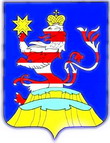 Чувашская  РеспубликаАдминистрацияМариинско-ПосадскогорайонаП О С Т А Н О В Л Е Н И Е        23.12.2022  № 996г. Мариинский  ПосадСтатусНаименование муниципальной программы Мариинско- Посадского района Чувашской Республики, подпрограммы, основного мероприятияКод бюджетной классификацииКод бюджетной классификацииКод бюджетной классификацииКод бюджетной классификацииИсточникифинансированияИсточникифинансированияРасходы по годам, тыс. рублейРасходы по годам, тыс. рублейРасходы по годам, тыс. рублейРасходы по годам, тыс. рублейРасходы по годам, тыс. рублейРасходы по годам, тыс. рублейРасходы по годам, тыс. рублейРасходы по годам, тыс. рублейРасходы по годам, тыс. рублейРасходы по годам, тыс. рублейРасходы по годам, тыс. рублейРасходы по годам, тыс. рублейРасходы по годам, тыс. рублейРасходы по годам, тыс. рублейРасходы по годам, тыс. рублейРасходы по годам, тыс. рублейРасходы по годам, тыс. рублейСтатусНаименование муниципальной программы Мариинско- Посадского района Чувашской Республики, подпрограммы, основного мероприятияГл.распорядительбюджетныхсредствГл.распорядительбюджетныхсредствцелеваястатьярасходовцелеваястатьярасходовИсточникифинансированияИсточникифинансирования20192019202020202021202120222023202320242024202520252026-20302026-20302031-20352031-203512334455667788910101111121213131414Муници-пальнаяпрограмма«Управление общественными финансами и муниципальным долгом Мариинско- Посадского района Чувашской Республики»ххЧ400000000Ч400000000всеговсего58 905,458 905,449884,349884,375203,975203,970620,134243,134243,132705,332705,323 616,523 616,5118 082,5118 082,5118 082,5118 082,5Муници-пальнаяпрограмма«Управление общественными финансами и муниципальным долгом Мариинско- Посадского района Чувашской Республики»федеральный бюджетфедеральный бюджет3 363,63 363,61983,61983,63464,63464,64158,5 1 558,41 558,4162516251 779,51 779,58 897,58 897,58 897,58 897,5Муници-пальнаяпрограмма«Управление общественными финансами и муниципальным долгом Мариинско- Посадского района Чувашской Республики»республиканский бюджет Чувашской Республикиреспубликанский бюджет Чувашской Республики38 353,038 353,042018,642018,664760,164760,155984,928552,128552,126947,726947,717 984,017 984,089 920,089 920,089 920,089 920,0Муници-пальнаяпрограмма«Управление общественными финансами и муниципальным долгом Мариинско- Посадского района Чувашской Республики»ххххБюджет Мариинско- Посадского района Чувашской РеспубликиБюджет Мариинско- Посадского района Чувашской Республики17 188,817 188,85882,15882,16979,26979,210476,74132,64132,64132,64132,63 853,03 853,019 265,019 265,019 265,019 265,0Муници-пальнаяпрограмма«Управление общественными финансами и муниципальным долгом Мариинско- Посадского района Чувашской Республики»xxвнебюджетные источникивнебюджетные источники0,00,00,00,00,00,00,00,00,00,00,00,00,00,00,00,00,0Подпро-грамма«Совершенствование бюджетной политики и обеспечение сбалансированности консолиди-рованного бюджета Мариинско-Посадского района Чуваш-ской Республики»ххЧ410000000Ч410000000всеговсего55 273,555 273,545694,845694,870416,570416,565736,830310,530310,528772,728772,719 963,519 963,599 817,599 817,599 817,599 817,5Подпро-грамма«Совершенствование бюджетной политики и обеспечение сбалансированности консолиди-рованного бюджета Мариинско-Посадского района Чуваш-ской Республики»992992Ч410000000Ч410000000федеральный бюджетфедеральный бюджет3 363,63 363,619183,619183,63464,63464,64158,51 558,41 558,41 6251 6251 779,51 779,58 897,58 897,58 897,58 897,5Подпро-грамма«Совершенствование бюджетной политики и обеспечение сбалансированности консолиди-рованного бюджета Мариинско-Посадского района Чуваш-ской Республики»992992Ч410000000Ч410000000республиканский бюджет Чувашской Республикиреспубликанский бюджет Чувашской Республики38 353,038 353,042018,642018,664760,164760,155984,928552,128552,126947,726947,717 984,017 984,089 920,089 920,089 920,089 920,0Подпро-грамма«Совершенствование бюджетной политики и обеспечение сбалансированности консолиди-рованного бюджета Мариинско-Посадского района Чуваш-ской Республики»ххххБюджет Мариинско- Посадского района Чувашской РеспубликиБюджет Мариинско- Посадского района Чувашской Республики13 556,913 556,91692,61692,61991,81991,85593,4200,0200,0200,0200,0200,0200,01 000,01 000,01 000,01 000,0Подпро-грамма«Совершенствование бюджетной политики и обеспечение сбалансированности консолиди-рованного бюджета Мариинско-Посадского района Чуваш-ской Республики»xxвнебюджетные источникивнебюджетные источники0,00,00,00,00,00,00,00,00,00,00,00,00,00,00,00,00,0Подпро-грамма«Совершенствование бюджетной политики и обеспечение сбалансированности консолиди-рованного бюджета Мариинско-Посадского района Чуваш-ской Республики»Основное мероприятие 1Развитие бюджетного планирования, формирование бюджета Мариинско-Посадского районаххЧ410173430Ч410173430всеговсего0,00,0200,0200,0200,0200,0200,0200,0200,0200,0200,0200,0200,01000,01000,01000,01000,0Основное мероприятие 1Развитие бюджетного планирования, формирование бюджета Мариинско-Посадского районаххххфедеральный бюджетфедеральный бюджет0,00,00,00,00,00,00,00,00,00,00,00,00,00,00,00,00,0Основное мероприятие 1Развитие бюджетного планирования, формирование бюджета Мариинско-Посадского районаххххреспубликанский бюд-республиканский бюд-0,00,00,00,00,00,00,00,00,00,00,00,00,00,00,00,00,012334455667788910101111121213131414Чувашской Республики на очередной финансовый год и плановый периоджет Чувашской Республикижет Чувашской РеспубликиЧувашской Республики на очередной финансовый год и плановый период903903Ч410173430Ч410173430Бюджет Мариинско- Посадского района Чувашской РеспубликиБюджет Мариинско- Посадского района Чувашской Республики0,00,0200,0200,0200,0200,0200,0200,0200,0200,0200,0200,0200,01000,01000,01000,01000,0Основное мероприятие 2Повышение доходной базы, уточнение бюджета Мариинско- Посадского района Чувашской Республики в ходе его исполнения с учетом поступлений доходовххЧ410200000Ч410200000всеговсего0,00,00,00,00,00,00,00,00,00,00,00,00,00,00,00,00,0Основное мероприятие 2Повышение доходной базы, уточнение бюджета Мариинско- Посадского района Чувашской Республики в ходе его исполнения с учетом поступлений доходовххххфедеральный бюджетфедеральный бюджет0,00,00,00,00,00,00,00,00,00,00,00,00,00,00,00,00,0Основное мероприятие 2Повышение доходной базы, уточнение бюджета Мариинско- Посадского района Чувашской Республики в ходе его исполнения с учетом поступлений доходовххЧ410200000Ч410200000Бюджет Мариинско- Посадского района Чувашской РеспубликиБюджет Мариинско- Посадского района Чувашской Республики0,00,00,00,00,00,00,00,00,00,00,00,00,00,00,00,00,0Основное мероприятие 3Организация исполнения и подготовка отчетов об исполнении бюджета Мариинско- Посадского района Чувашской РеспубликиххЧ410300000Ч410300000всеговсего0,00,00,00,00,00,00,00,00,00,00,00,00,00,00,00,00,0Основное мероприятие 3Организация исполнения и подготовка отчетов об исполнении бюджета Мариинско- Посадского района Чувашской Республикиххххфедеральный бюджетфедеральный бюджет0,00,00,00,00,00,00,00,00,00,00,00,00,00,00,00,00,0Основное мероприятие 3Организация исполнения и подготовка отчетов об исполнении бюджета Мариинско- Посадского района Чувашской Республикиххххреспубликанский бюджет Чувашской Республикиреспубликанский бюджет Чувашской Республики0,00,00,00,00,00,00,00,00,00,00,00,00,00,00,00,00,0Основное мероприятие 3Организация исполнения и подготовка отчетов об исполнении бюджета Мариинско- Посадского района Чувашской РеспубликиБюджет Мариинско- Посадского района Чувашской РеспубликиБюджет Мариинско- Посадского района Чувашской Республики0,00,00,00,00,00,00,00,00,00,00,00,00,00,00,00,00,0Основное мероприятие 4Осуществление мер финансовой поддержки бюджетов сельских поселений, направленных на обеспечение их сбалансированности и повышение уровня бюджетной обеспеченности муниципальных образованийххЧ410400000Ч410400000всеговсего55073,555073,545695,345695,370216,570216,565536,830110,530110,519763,519763,519763,519763,598817,598817,598817,598817,5Основное мероприятие 4Осуществление мер финансовой поддержки бюджетов сельских поселений, направленных на обеспечение их сбалансированности и повышение уровня бюджетной обеспеченности муниципальных образований992992Ч410451180Ч410451180федеральный бюджетфедеральный бюджет1799,01799,01983,61983,61555,21555,215091558,41558,4162516251779,51779,58897,58897,58897,58897,5Основное мероприятие 4Осуществление мер финансовой поддержки бюджетов сельских поселений, направленных на обеспечение их сбалансированности и повышение уровня бюджетной обеспеченности муниципальных образований992992Ч410455500Ч410455500федеральный бюджетфедеральный бюджет1564,61564,6000000000000000Основное мероприятие 4Осуществление мер финансовой поддержки бюджетов сельских поселений, направленных на обеспечение их сбалансированности и повышение уровня бюджетной обеспеченности муниципальных образований992992Ч410SA720Ч410SA720федеральный бюджетфедеральный бюджет00000000000000000Основное мероприятие 4Осуществление мер финансовой поддержки бюджетов сельских поселений, направленных на обеспечение их сбалансированности и повышение уровня бюджетной обеспеченности муниципальных образований992992Ч410455491Ч410455491федеральный бюджетфедеральный бюджет00001909,41909,42649,500000000000Основное мероприятие 4Осуществление мер финансовой поддержки бюджетов сельских поселений, направленных на обеспечение их сбалансированности и повышение уровня бюджетной обеспеченности муниципальных образований992992Ч410422360Ч410422360республиканский бюджет Чувашской Республикиреспубликанский бюджет Чувашской Республики0,00,00,00,00,00,01583,50,00,00,00,00,00,00,00,00,00,0Основное мероприятие 4Осуществление мер финансовой поддержки бюджетов сельских поселений, направленных на обеспечение их сбалансированности и повышение уровня бюджетной обеспеченности муниципальных образований992992Ч4104SА710Ч4104SА710республиканский бюджет Чувашской Республикиреспубликанский бюджет Чувашской Республики18729,918729,919117,719117,70,00,00,00,00,00,00,00,00,00,00,00,00,0Основное мероприятие 4Осуществление мер финансовой поддержки бюджетов сельских поселений, направленных на обеспечение их сбалансированности и повышение уровня бюджетной обеспеченности муниципальных образований992992Ч410422680Ч410422680республиканский бюджет Чувашской Республикиреспубликанский бюджет Чувашской Республики0,00,00,00,00,00,01609,10,00,00,00,00,00,00,00,00,00,0Основное мероприятие 4Осуществление мер финансовой поддержки бюджетов сельских поселений, направленных на обеспечение их сбалансированности и повышение уровня бюджетной обеспеченности муниципальных образований992992Ч4104SA720Ч4104SA720республиканский бюджет Чувашской Республикиреспубликанский бюджет Чувашской Республики0,00,00,00,028254,628254,616840,90,00,00,00,00,00,00,00,00,00,0Основное мероприятие 4Осуществление мер финансовой поддержки бюджетов сельских поселений, направленных на обеспечение их сбалансированности и повышение уровня бюджетной обеспеченности муниципальных образований992992Ч4104Д0071Ч4104Д0071республиканский бюджет Чувашской Республикиреспубликанский бюджет Чувашской Республики131,0131,0136,1136,1140,2140,2144,1144,1144,1144,1144,1135,3135,3676,5676,5676,5676,5Основное мероприятие 4Осуществление мер финансовой поддержки бюджетов сельских поселений, направленных на обеспечение их сбалансированности и повышение уровня бюджетной обеспеченности муниципальных образований992992Ч4104Д0072Ч4104Д0072республиканский бюджет Чувашской Республикиреспубликанский бюджет Чувашской Республики19492,119492,120185,820185,836365,336365,335807,3284082840826803,626803,617848,717848,789243,589243,589243,589243,5Основное мероприятие 4Осуществление мер финансовой поддержки бюджетов сельских поселений, направленных на обеспечение их сбалансированности и повышение уровня бюджетной обеспеченности муниципальных образований992992Ч4104Г0040Ч4104Г0040Бюджет Мариинско- Посадского района Чувашской РеспубликиБюджет Мариинско- Посадского района Чувашской Республики13367,713367,71500,01500,01706,41706,4674,80,00,00,00,00,00,00,00,00,00,0Основное мероприятие 4Осуществление мер финансовой поддержки бюджетов сельских поселений, направленных на обеспечение их сбалансированности и повышение уровня бюджетной обеспеченности муниципальных образований992992Ч4104SА710Ч4104SА710Бюджет Мариинско- Посадского района Чувашской РеспубликиБюджет Мариинско- Посадского района Чувашской Республики189,2189,2193,1193,10,00,00,00,00,00,00,00,00,00,00,00,00,0Ч 4104SA720Ч 4104SA7200,00,00,00,0285,4285,4170,20,00,00,00,00,00,00,00,00,00,0Ч410400610Ч4104006100,00,00,00,00,00,04548,40,00,00,00,00,00,00,00,00,00,0Основное мероприятие 5Реализация мер по оптимизации муниципального долга и своевременному исполнению долговых обязательствххЧ410500000Ч410500000всеговсего0,00,00,00,00,00,00,00,00,00,00,00,00,00,00,00,00,0Основное мероприятие 5Реализация мер по оптимизации муниципального долга и своевременному исполнению долговых обязательствххххфедеральный бюджетфедеральный бюджет0,00,00,00,00,00,00,00,00,00,00,00,00,00,00,00,00,0Основное мероприятие 5Реализация мер по оптимизации муниципального долга и своевременному исполнению долговых обязательствххххреспубликанский бюджет Чувашской Республикиреспубликанский бюджет Чувашской Республики0,00,00,00,00,00,00,00,00,00,00,00,00,00,00,00,00,0Основное мероприятие 5Реализация мер по оптимизации муниципального долга и своевременному исполнению долговых обязательств992992ххБюджет Мариинско- Посадского района Чувашской РеспубликиБюджет Мариинско- Посадского района Чувашской Республики0,00,00,00,00,00,00,00,00,00,00,00,00,00,00,00,00,0Основное мероприятие 6Обеспечение долгосрочной устойчивости и сбалансированности бюджетной системы в Мариинско-Посадском районе Чувашской РеспубликиххЧ410600000Ч410600000всеговсего0,00,00,00,00,00,00,00,00,00,00,00,00,00,00,00,00,0Основное мероприятие 6Обеспечение долгосрочной устойчивости и сбалансированности бюджетной системы в Мариинско-Посадском районе Чувашской Республикиххххфедеральный бюджетфедеральный бюджет0,00,00,00,00,00,00,00,00,00,00,00,00,00,00,00,00,0Основное мероприятие 6Обеспечение долгосрочной устойчивости и сбалансированности бюджетной системы в Мариинско-Посадском районе Чувашской Республикиххххреспубликанский бюджет Чувашской Республикиреспубликанский бюджет Чувашской Республики0,00,00,00,00,00,00,00,00,00,00,00,00,00,00,00,00,0Основное мероприятие 6Обеспечение долгосрочной устойчивости и сбалансированности бюджетной системы в Мариинско-Посадском районе Чувашской РеспубликиБюджет Мариинско- Посадского района Чуваш ской РеспубликиБюджет Мариинско- Посадского района Чуваш ской Республики0,00,00,00,00,00,00,00,00,00,00,00,00,00,00,00,00,0Подпрограмма«Повышение эффективности бюджетных расходов Мариинско-Посадского района Чувашской Республики»«Повышение эффективности бюджетных расходов Мариинско-Посадского района Чувашской Республики»ххЧ420000000Ч420000000всего0,00,00,00,00,00,00,00,00,00,00,00,00,00,00,00,0Подпрограмма«Повышение эффективности бюджетных расходов Мариинско-Посадского района Чувашской Республики»«Повышение эффективности бюджетных расходов Мариинско-Посадского района Чувашской Республики»федеральный бюджет0,00,00,00,00,00,00,00,00,00,00,00,00,00,00,00,0Подпрограмма«Повышение эффективности бюджетных расходов Мариинско-Посадского района Чувашской Республики»«Повышение эффективности бюджетных расходов Мариинско-Посадского района Чувашской Республики»республиканский бюджет Чувашской Республики0,00,00,00,00,00,00,00,00,00,00,00,00,00,00,00,0Подпрограмма«Повышение эффективности бюджетных расходов Мариинско-Посадского района Чувашской Республики»«Повышение эффективности бюджетных расходов Мариинско-Посадского района Чувашской Республики»ххххБюджет Мариинско- Посадского района Чувашской Республики0,00,00,00,00,00,00,00,00,00,00,00,00,00,00,00,0Подпрограмма«Повышение эффективности бюджетных расходов Мариинско-Посадского района Чувашской Республики»«Повышение эффективности бюджетных расходов Мариинско-Посадского района Чувашской Республики»xxвнебюджетные источники0,00,00,00,00,00,00,00,00,00,00,00,00,00,00,00,0Основное мероприятие 1Совершенствование бюджетного процесса в условиях внедрения программно-целевых методов управленияСовершенствование бюджетного процесса в условиях внедрения программно-целевых методов управленияххЧ420100000Ч420100000всего0,00,00,00,00,00,00,00,00,00,00,00,00,00,00,00,0Основное мероприятие 1Совершенствование бюджетного процесса в условиях внедрения программно-целевых методов управленияСовершенствование бюджетного процесса в условиях внедрения программно-целевых методов управленияххххфедеральный бюджет0,00,00,00,00,00,00,00,00,00,00,00,00,00,00,00,0Основное мероприятие 1Совершенствование бюджетного процесса в условиях внедрения программно-целевых методов управленияСовершенствование бюджетного процесса в условиях внедрения программно-целевых методов управления992992Ч420113500Ч420113500республиканский бюджет Чувашской Республики0,00,00,00,00,00,00,00,00,00,00,00,00,00,00,00,0Основное мероприятие 1Совершенствование бюджетного процесса в условиях внедрения программно-целевых методов управленияСовершенствование бюджетного процесса в условиях внедрения программно-целевых методов управленияххххБюджет Мариинско- Посадского района Чувашской Республики0,00,00,00,00,00,00,00,00,00,00,00,00,00,00,00,0Основное мероприятие 2Повышение качества управления муниципальными финансамиПовышение качества управления муниципальными финансамиххЧ420200000Ч420200000всего0,00,00,00,00,00,00,00,00,00,00,00,00,00,00,00,0Основное мероприятие 2Повышение качества управления муниципальными финансамиПовышение качества управления муниципальными финансамиххххфедеральный бюджет0,00,00,00,00,00,00,00,00,00,00,00,00,00,00,00,0Основное мероприятие 2Повышение качества управления муниципальными финансамиПовышение качества управления муниципальными финансамиххххреспубликанский бюджет Чувашской Республики0,00,00,00,00,00,00,00,00,00,00,00,00,00,00,00,0Основное мероприятие 2Повышение качества управления муниципальными финансамиПовышение качества управления муниципальными финансамиххххБюджет Мариинско- Посадского района Чувашской Республики0,00,00,00,00,00,00,00,00,00,00,00,00,00,00,00,0Основное мероприятие 3Развитие системы внутреннего муниципального финансового контроляРазвитие системы внутреннего муниципального финансового контроляххЧ420300000Ч420300000всего0,00,00,00,00,00,00,00,00,00,00,00,00,00,00,00,0Основное мероприятие 3Развитие системы внутреннего муниципального финансового контроляРазвитие системы внутреннего муниципального финансового контроляххххреспубликанский бюджет Чувашской Республики0,00,00,00,00,00,00,00,00,00,00,00,00,00,00,00,0Основное мероприятие 3Развитие системы внутреннего муниципального финансового контроляРазвитие системы внутреннего муниципального финансового контроляххххБюджет Мариинско- Посадского района Чувашской Республики0,00,00,00,00,00,00,00,00,00,00,00,00,00,00,00,0Основное мероприятие 4Повышение эффективности бюджетных расходов в условиях развития контрактной системы в сфере закупок товаров, работ, услуг для обеспечения муниципальных нуждПовышение эффективности бюджетных расходов в условиях развития контрактной системы в сфере закупок товаров, работ, услуг для обеспечения муниципальных нуждххЧ420400000Ч420400000всего0,00,00,00,00,00,00,00,00,00,00,00,00,00,00,00,0Основное мероприятие 4Повышение эффективности бюджетных расходов в условиях развития контрактной системы в сфере закупок товаров, работ, услуг для обеспечения муниципальных нуждПовышение эффективности бюджетных расходов в условиях развития контрактной системы в сфере закупок товаров, работ, услуг для обеспечения муниципальных нуждххххфедеральный бюджет0,00,00,00,00,00,00,00,00,00,00,00,00,00,00,00,0Основное мероприятие 4Повышение эффективности бюджетных расходов в условиях развития контрактной системы в сфере закупок товаров, работ, услуг для обеспечения муниципальных нуждПовышение эффективности бюджетных расходов в условиях развития контрактной системы в сфере закупок товаров, работ, услуг для обеспечения муниципальных нуждреспубликанский бюджет Чувашской Республики0,00,00,00,00,00,00,00,00,00,00,00,00,00,00,00,0Основное мероприятие 4Повышение эффективности бюджетных расходов в условиях развития контрактной системы в сфере закупок товаров, работ, услуг для обеспечения муниципальных нуждПовышение эффективности бюджетных расходов в условиях развития контрактной системы в сфере закупок товаров, работ, услуг для обеспечения муниципальных нуждххххБюджет Мариинско- Посадского района Чувашской Республики0,00,00,00,00,00,00,00,00,00,00,00,00,00,00,00,0Основное мероприятие 5Повышение эффективности бюджетных инвестицийПовышение эффективности бюджетных инвестицийххЧ420500000Ч420500000всего0,00,00,00,00,00,00,00,00,00,00,00,00,00,00,00,0Основное мероприятие 5Повышение эффективности бюджетных инвестицийПовышение эффективности бюджетных инвестицийххххфедеральный бюджет0,00,00,00,00,00,00,00,00,00,00,00,00,00,00,00,0Основное мероприятие 5Повышение эффективности бюджетных инвестицийПовышение эффективности бюджетных инвестицийххххреспубликанский бюджет Чувашской Республики0,00,00,00,00,00,00,00,00,00,00,00,00,00,00,00,0Основноемероприя-Повышение эффективности деятельности органов местногоПовышение эффективности деятельности органов местногоххЧ420600000Ч420600000всего0,00,00,00,00,00,00,00,00,00,00,00,00,00,00,00,0Основноемероприя-Повышение эффективности деятельности органов местногоПовышение эффективности деятельности органов местногоххххфедеральный бюджет0,00,00,00,00,00,00,00,00,00,00,00,00,00,00,00,0122334456778899101111121213131414тие 6самоуправления Мариинско- Посадского района Чувашской Республики и муниципальных учреждений Мариинско- Посадского района Чувашской Республикисамоуправления Мариинско- Посадского района Чувашской Республики и муниципальных учреждений Мариинско- Посадского района Чувашской Республикиххххреспубликанский бюджет Чувашской Республики0,00,00,00,00,00,00,00,00,00,00,00,00,00,00,00,0тие 6самоуправления Мариинско- Посадского района Чувашской Республики и муниципальных учреждений Мариинско- Посадского района Чувашской Республикисамоуправления Мариинско- Посадского района Чувашской Республики и муниципальных учреждений Мариинско- Посадского района Чувашской РеспубликиххххБюджет Мариинско- Посадского района Чувашской Республики0,00,00,00,00,00,00,00,00,00,00,00,00,00,00,00,0Основное мероприятие 7Развитие государственной интегрированной информационной системы управления общественными финансами «Электронный бюджет» в Чувашской РеспубликеРазвитие государственной интегрированной информационной системы управления общественными финансами «Электронный бюджет» в Чувашской РеспубликеххЧ420700000Ч420700000всего0,00,00,00,00,00,00,00,00,00,00,00,00,00,00,00,0Основное мероприятие 7Развитие государственной интегрированной информационной системы управления общественными финансами «Электронный бюджет» в Чувашской РеспубликеРазвитие государственной интегрированной информационной системы управления общественными финансами «Электронный бюджет» в Чувашской Республикеххххфедеральный бюджет0,00,00,00,00,00,00,00,00,00,00,00,00,00,00,00,0Основное мероприятие 7Развитие государственной интегрированной информационной системы управления общественными финансами «Электронный бюджет» в Чувашской РеспубликеРазвитие государственной интегрированной информационной системы управления общественными финансами «Электронный бюджет» в Чувашской Республикеххххреспубликанский бюджет Чувашской Республики0,00,00,00,00,00,00,00,00,00,00,00,00,00,00,00,0Основное мероприятие 7Развитие государственной интегрированной информационной системы управления общественными финансами «Электронный бюджет» в Чувашской РеспубликеРазвитие государственной интегрированной информационной системы управления общественными финансами «Электронный бюджет» в Чувашской РеспубликеххххБюджет Мариинско- Посадского района Чувашской Республики0,00,00,00,00,00,00,00,00,00,00,00,00,00,00,00,0Основное мероприятие 8Развитие системы внешнего муниципального финансового контроляРазвитие системы внешнего муниципального финансового контроляххЧ420800000Ч420800000всего0,00,00,00,00,00,00,00,00,00,00,00,00,00,00,00,0Основное мероприятие 8Развитие системы внешнего муниципального финансового контроляРазвитие системы внешнего муниципального финансового контроляххххфедеральный бюджет0,00,00,00,00,00,00,00,00,00,00,00,00,00,00,00,0Основное мероприятие 8Развитие системы внешнего муниципального финансового контроляРазвитие системы внешнего муниципального финансового контроляххххреспубликанский бюджет Чувашской Республики0,00,00,00,00,00,00,00,00,00,00,00,00,00,00,00,0Основное мероприятие 9Обеспечение открытости и прозрачности общественных финансов Мариинско-Посадского района Чувашской РеспубликиОбеспечение открытости и прозрачности общественных финансов Мариинско-Посадского района Чувашской Республики992992Ч421000000Ч421000000всего0,00,00,00,00,00,00,00,00,00,00,00,00,00,00,00,0Основное мероприятие 9Обеспечение открытости и прозрачности общественных финансов Мариинско-Посадского района Чувашской РеспубликиОбеспечение открытости и прозрачности общественных финансов Мариинско-Посадского района Чувашской Республикиххххреспубликанский бюджет Чувашской Республики0,00,00,00,00,00,00,00,00,00,00,00,00,00,00,00,0Основное мероприятие 9Обеспечение открытости и прозрачности общественных финансов Мариинско-Посадского района Чувашской РеспубликиОбеспечение открытости и прозрачности общественных финансов Мариинско-Посадского района Чувашской Республики992992Ч421079440Ч421079440Бюджет Мариинско- Посадского района Чувашской Республики0,00,00,00,00,00,00,00,00,00,00,00,00,00,00,00,0Подпрограмма«Обеспечение реализации муниципальной программы «Управление общественными финансами и муниципальным долгом Мариинско-Посадского района Чувашской Республики»«Обеспечение реализации муниципальной программы «Управление общественными финансами и муниципальным долгом Мариинско-Посадского района Чувашской Республики»ххххвсего3 631,94189,94189,94787,44787,44883,34883,33932,63 932,63 932,63 653,03 653,018 265,018 265,018 265,018 265,0Подпрограмма«Обеспечение реализации муниципальной программы «Управление общественными финансами и муниципальным долгом Мариинско-Посадского района Чувашской Республики»«Обеспечение реализации муниципальной программы «Управление общественными финансами и муниципальным долгом Мариинско-Посадского района Чувашской Республики»ххххфедеральный бюджет0,00,00,00,00,00,00,00,00,00,00,00,00,00,00,00,0Подпрограмма«Обеспечение реализации муниципальной программы «Управление общественными финансами и муниципальным долгом Мариинско-Посадского района Чувашской Республики»«Обеспечение реализации муниципальной программы «Управление общественными финансами и муниципальным долгом Мариинско-Посадского района Чувашской Республики»итогоитогоххреспубликанский бюджет Чувашской Республики0,00,00,00,00,00,00,00,00,00,00,00,00,00,00,00,0Подпрограмма«Обеспечение реализации муниципальной программы «Управление общественными финансами и муниципальным долгом Мариинско-Посадского района Чувашской Республики»«Обеспечение реализации муниципальной программы «Управление общественными финансами и муниципальным долгом Мариинско-Посадского района Чувашской Республики»ххххреспубликанский бюджет Чувашской Республики0,00,00,00,00,00,00,00,00,00,00,00,00,00,00,00,0Подпрограмма«Обеспечение реализации муниципальной программы «Управление общественными финансами и муниципальным долгом Мариинско-Посадского района Чувашской Республики»«Обеспечение реализации муниципальной программы «Управление общественными финансами и муниципальным долгом Мариинско-Посадского района Чувашской Республики»ххххреспубликанский бюджет Чувашской Республики0,00,00,00,00,00,00,00,00,00,00,00,00,00,00,00,0Подпрограмма«Обеспечение реализации муниципальной программы «Управление общественными финансами и муниципальным долгом Мариинско-Посадского района Чувашской Республики»«Обеспечение реализации муниципальной программы «Управление общественными финансами и муниципальным долгом Мариинско-Посадского района Чувашской Республики»905,992905,992Ч4Э0100200Ч4Э0100200Бюджет Мариинско- Посадского района Чувашской Республики3631,94189,54189,54787,44787,44883,34883,33932,63932,63932,63653,03653,018265,018265,018265,018265,0СтатусНаименование подпрограммы муниципальной программы Мариинско-Посадского района Чувашской Республики (основного мероприятия, мероприятия)Задача подпрограммымуниципальной программы Мариинско- Посадского района Чувашской РеспубликиОтветственныйисполнительКод бюджетной классификацииКод бюджетной классификацииКод бюджетной классификацииКод бюджетной классификацииИсточникифинансированияРасходы по годам, тыс. рублейРасходы по годам, тыс. рублейРасходы по годам, тыс. рублейРасходы по годам, тыс. рублейРасходы по годам, тыс. рублейРасходы по годам, тыс. рублейРасходы по годам, тыс. рублейРасходы по годам, тыс. рублейРасходы по годам, тыс. рублейСтатусНаименование подпрограммы муниципальной программы Мариинско-Посадского района Чувашской Республики (основного мероприятия, мероприятия)Задача подпрограммымуниципальной программы Мариинско- Посадского района Чувашской РеспубликиОтветственныйисполнительглавныйраспо-ряди-тельбюджетныхсредствраздел,под-разделцелевая статья расходовгруппа(под-группа)видарас-ходовИсточникифинансирования20192020202120222023202420252026203020312035123456789101112131415161718Подпрограмма«Совершенствование бюджетной политики и обеспечение сбалансированности консолидированного бюджета Мариин- ско-Посадского района Чувашской Республики»ответственный исполнитель - финансовый отдел администрации Мариинско-Посадского района Чувашской РеспубликиххЧ410000000хвсего55273,545694,870416,565736,830310,528772,719963,599817,599817,5Подпрограмма«Совершенствование бюджетной политики и обеспечение сбалансированности консолидированного бюджета Мариин- ско-Посадского района Чувашской Республики»ответственный исполнитель - финансовый отдел администрации Мариинско-Посадского района Чувашской Республики9920203Ч41000000хфедеральный бюджет3363,61983,63464,64158,51558,416251779,58897,58897,5Подпрограмма«Совершенствование бюджетной политики и обеспечение сбалансированности консолидированного бюджета Мариин- ско-Посадского района Чувашской Республики»ответственный исполнитель - финансовый отдел администрации Мариинско-Посадского района Чувашской Республики992,903,957,974010607091403Ч41000000хреспубликанский бюджет Чувашской Республики38353,042018,664760,155984,928552,126947,717984,089920,089920,0Подпрограмма«Совершенствование бюджетной политики и обеспечение сбалансированности консолидированного бюджета Мариин- ско-Посадского района Чувашской Республики»ответственный исполнитель - финансовый отдел администрации Мариинско-Посадского района Чувашской Республики903,957,974, 992010401110709Ч41000000хБюджет Мариинско- Посадского района Чувашской Республики13556,91692,62191,85593,4200,0200,0200,01000,01000,0123456789101112131415161718123456789101112131415161718Основное мероприятие 1Развитие бюджетного планирования, формирование бюджета Мариинско- Посадского района Чувашской Республики на очередной финансовый год и плановый периодсовершенствование бюджетной политики, создание прочной финансовой основы в рамках бюджетного планирования для социальноэкономических преобразований, обеспечения социальных гарантий населению, развития общественной инфраструктурыответственный исполнитель - финансовый отдел администрации Мариин- ско-Посадского района Чувашской Республики9030111Ч410173430870всего0,0200,0200,0200,0200,0200,0200,01000,01000,0Основное мероприятие 1Развитие бюджетного планирования, формирование бюджета Мариинско- Посадского района Чувашской Республики на очередной финансовый год и плановый периодсовершенствование бюджетной политики, создание прочной финансовой основы в рамках бюджетного планирования для социальноэкономических преобразований, обеспечения социальных гарантий населению, развития общественной инфраструктурыответственный исполнитель - финансовый отдел администрации Мариин- ско-Посадского района Чувашской Республикиххххреспубликанский бюджет Чувашской Республики0,00,00,00,00,00,00,00,00,0Основное мероприятие 1Развитие бюджетного планирования, формирование бюджета Мариинско- Посадского района Чувашской Республики на очередной финансовый год и плановый периодсовершенствование бюджетной политики, создание прочной финансовой основы в рамках бюджетного планирования для социальноэкономических преобразований, обеспечения социальных гарантий населению, развития общественной инфраструктурыответственный исполнитель - финансовый отдел администрации Мариин- ско-Посадского района Чувашской Республики9030111Ч410173430870Бюджет Мариинско- Посадского района Чувашской Республики0,0200,0200,0200,0200,0200,0200,01000,01000,0Основное мероприятие 1Развитие бюджетного планирования, формирование бюджета Мариинско- Посадского района Чувашской Республики на очередной финансовый год и плановый периодсовершенствование бюджетной политики, создание прочной финансовой основы в рамках бюджетного планирования для социальноэкономических преобразований, обеспечения социальных гарантий населению, развития общественной инфраструктурыответственный исполнитель - финансовый отдел администрации Мариин- ско-Посадского района Чувашской Республикиххххвнебюджетные источники0,00,00,00,00,00,00,00,00,0Целевой индикатор и показатель Муниципальной программы, подпрограммы, увязанные с основным мероприятием 1Целевой индикатор и показатель Муниципальной программы, подпрограммы, увязанные с основным мероприятием 1Отношение объема просроченной кредиторской задолженности бюджета Мариинско- Посадского района Чувашской Республики к объему расходов бюджета Мариинско-Посадского района Чувашской Республики, процентовОтношение объема просроченной кредиторской задолженности бюджета Мариинско- Посадского района Чувашской Республики к объему расходов бюджета Мариинско-Посадского района Чувашской Республики, процентовОтношение объема просроченной кредиторской задолженности бюджета Мариинско- Посадского района Чувашской Республики к объему расходов бюджета Мариинско-Посадского района Чувашской Республики, процентовОтношение объема просроченной кредиторской задолженности бюджета Мариинско- Посадского района Чувашской Республики к объему расходов бюджета Мариинско-Посадского района Чувашской Республики, процентовОтношение объема просроченной кредиторской задолженности бюджета Мариинско- Посадского района Чувашской Республики к объему расходов бюджета Мариинско-Посадского района Чувашской Республики, процентовОтношение объема просроченной кредиторской задолженности бюджета Мариинско- Посадского района Чувашской Республики к объему расходов бюджета Мариинско-Посадского района Чувашской Республики, процентовОтношение объема просроченной кредиторской задолженности бюджета Мариинско- Посадского района Чувашской Республики к объему расходов бюджета Мариинско-Посадского района Чувашской Республики, процентов0,00,00,00,00,00,00,00,00,0Мероприятие1.1Разработка бюджетных проектировок и направление их главным распорядителям бюджетных средствответственный исполнитель - финансовый отдел администрации Мариин- ско-Посадского района Чувашской Республикиххххвсего0,00,00,00,00,00,00,00,00,0Мероприятие1.1Разработка бюджетных проектировок и направление их главным распорядителям бюджетных средствответственный исполнитель - финансовый отдел администрации Мариин- ско-Посадского района Чувашской Республикиххххфедеральный бюджет0,00,00,00,00,00,00,00,00,0Мероприятие1.1Разработка бюджетных проектировок и направление их главным распорядителям бюджетных средствответственный исполнитель - финансовый отдел администрации Мариин- ско-Посадского района Чувашской Республикиххххреспубликанский бюджет Чувашской Республики0,00,00,00,00,00,00,00,00,0Мероприятие1.1Разработка бюджетных проектировок и направление их главным распорядителям бюджетных средствответственный исполнитель - финансовый отдел администрации Мариин- ско-Посадского района Чувашской РеспубликиххххБюджет Мариинско- Посадского района Чувашской Республики0,00,00,00,00,00,00,00,00,0Мероприятие1.2Резервный фонд администрации Мариинско- Посадского района Чувашской Республикиответственный исполнитель - финансовый отдел администрации Мариин- ско-Посадского района Чувашской Республикиххххвсего0,0200,0200,0200,0200,0200,0200,01000,01000,0Мероприятие1.2Резервный фонд администрации Мариинско- Посадского района Чувашской Республикиответственный исполнитель - финансовый отдел администрации Мариин- ско-Посадского района Чувашской Республикиххххфедеральный бюджет0,00,00,00,00,00,00,00,00,0Мероприятие1.2Резервный фонд администрации Мариинско- Посадского района Чувашской Республикиответственный исполнитель - финансовый отдел администрации Мариин- ско-Посадского района Чувашской Республикиххххреспубликанский бюджет Чувашской Республики0,00,00,00,00,00,00,00,00,0Мероприятие1.2Резервный фонд администрации Мариинско- Посадского района Чувашской Республикиответственный исполнитель - финансовый отдел администрации Мариин- ско-Посадского района Чувашской Республики9030111Ч410173430870Бюджет Мариинско- Посадского района Чувашской Республики0,0200,0200,0200,0200,0200,0200,01000,01000,0Мероприятие1.2Резервный фонд администрации Мариинско- Посадского района Чувашской Республикиответственный исполнитель - финансовый отдел администрации Мариин- ско-Посадского района Чувашской Республикиххххвнебюджетные источники0,00,00,00,00,00,00,00,00,0МероприятиеАнализ предложений главныхответственный исполнитель -ххххвсего0,00,00,00,00,00,00,00,00,0МероприятиеАнализ предложений главныхответственный исполнитель -ххххфедеральный бюджет0,00,00,00,00,00,00,00,00,01234567891011121314151617181.3распорядителей бюджетных средств по бюджетным проектировкам и подготовка проекта решения о бюджете Мариинско- Посадского района Чувашской Республики на очередной финансовый год и плановый периодфинансовый отдел администрации Мариин- ско-Посадского района Чувашской Республикиххххреспубликанский бюджет Чувашской Республики0,00,00,00,00,00,00,00,00,01.3распорядителей бюджетных средств по бюджетным проектировкам и подготовка проекта решения о бюджете Мариинско- Посадского района Чувашской Республики на очередной финансовый год и плановый периодфинансовый отдел администрации Мариин- ско-Посадского района Чувашской РеспубликиххххБюджет Мариинско- Посадского района Чувашской Республики0,00,00,00,00,00,00,00,00,0Мероприятие1.4Проведение в Собрании депутатов Мариинско- Посадского района Чувашской Республики работы, связанной с рассмотрением проекта решения о бюджете Мариин- ско-Посадского района Чувашской Республики на очередной финансовый год и плановый периодответственный исполнитель - финансовый отдел администрации Мариин- ско-Посадского района Чувашской Республикиххххвсего0,00,00,00,00,00,00,00,00,0Мероприятие1.4Проведение в Собрании депутатов Мариинско- Посадского района Чувашской Республики работы, связанной с рассмотрением проекта решения о бюджете Мариин- ско-Посадского района Чувашской Республики на очередной финансовый год и плановый периодответственный исполнитель - финансовый отдел администрации Мариин- ско-Посадского района Чувашской Республикиххххфедеральный бюджет0,00,00,00,00,00,00,00,00,0Мероприятие1.4Проведение в Собрании депутатов Мариинско- Посадского района Чувашской Республики работы, связанной с рассмотрением проекта решения о бюджете Мариин- ско-Посадского района Чувашской Республики на очередной финансовый год и плановый периодответственный исполнитель - финансовый отдел администрации Мариин- ско-Посадского района Чувашской Республикиххххреспубликанский бюджет Чувашской Республики0,00,00,00,00,00,00,00,00,0Мероприятие1.4Проведение в Собрании депутатов Мариинско- Посадского района Чувашской Республики работы, связанной с рассмотрением проекта решения о бюджете Мариин- ско-Посадского района Чувашской Республики на очередной финансовый год и плановый периодответственный исполнитель - финансовый отдел администрации Мариин- ско-Посадского района Чувашской РеспубликиххххБюджет Мариинско- Посадского района Чувашской Республики0,00,00,00,00,00,00,00,00,0Основное ме- роприя- тие 2Повышение доходной базы, уточнение бюджета Мариинско- Посадского района Чувашской Республики в ходе его исполнения с учетом поступлений доходов в бюджет Мариин- ско-Посадского района Чувашской Республикиобеспечение роста собственных доходов консолидированного бюджета Мариинско- Посадского района Чувашской Республики, рациональное использование механизма предоставления налоговых льготответственный исполнитель - финансовый отдел администрации Мариин- ско-Посадского района Чувашской РеспубликиххЧ410200000хвсего0,00,00,00,00,00,00,00,00,0Основное ме- роприя- тие 2Повышение доходной базы, уточнение бюджета Мариинско- Посадского района Чувашской Республики в ходе его исполнения с учетом поступлений доходов в бюджет Мариин- ско-Посадского района Чувашской Республикиобеспечение роста собственных доходов консолидированного бюджета Мариинско- Посадского района Чувашской Республики, рациональное использование механизма предоставления налоговых льготответственный исполнитель - финансовый отдел администрации Мариин- ско-Посадского района Чувашской Республикиххххфедеральный бюджет0,00,00,00,00,00,00,00,00,0Основное ме- роприя- тие 2Повышение доходной базы, уточнение бюджета Мариинско- Посадского района Чувашской Республики в ходе его исполнения с учетом поступлений доходов в бюджет Мариин- ско-Посадского района Чувашской Республикиобеспечение роста собственных доходов консолидированного бюджета Мариинско- Посадского района Чувашской Республики, рациональное использование механизма предоставления налоговых льготответственный исполнитель - финансовый отдел администрации Мариин- ско-Посадского района Чувашской Республикиххххреспубликанский бюджет Чувашской Республики0,00,00,00,00,00,00,00,00,0Основное ме- роприя- тие 2Повышение доходной базы, уточнение бюджета Мариинско- Посадского района Чувашской Республики в ходе его исполнения с учетом поступлений доходов в бюджет Мариин- ско-Посадского района Чувашской Республикиобеспечение роста собственных доходов консолидированного бюджета Мариинско- Посадского района Чувашской Республики, рациональное использование механизма предоставления налоговых льготответственный исполнитель - финансовый отдел администрации Мариин- ско-Посадского района Чувашской РеспубликиххххБюджет Мариинско- Посадского района Чувашской Республики0,00,00,00,00,00,00,00,00,0Основное ме- роприя- тие 2Повышение доходной базы, уточнение бюджета Мариинско- Посадского района Чувашской Республики в ходе его исполнения с учетом поступлений доходов в бюджет Мариин- ско-Посадского района Чувашской Республикиобеспечение роста собственных доходов консолидированного бюджета Мариинско- Посадского района Чувашской Республики, рациональное использование механизма предоставления налоговых льготответственный исполнитель - финансовый отдел администрации Мариин- ско-Посадского района Чувашской Республикиххххвнебюджетные источники0,00,00,00,00,00,00,00,00,00,00,00,00,00,00,00,00,00,0Целевые показатели (индикаторы) МуниципальнойЦелевые показатели (индикаторы) МуниципальнойТемп роста налоговых и неналоговых доходов консолидированного бюджета Мариинско- Посадского района Чувашской Республики (к предыдущему году), процентовТемп роста налоговых и неналоговых доходов консолидированного бюджета Мариинско- Посадского района Чувашской Республики (к предыдущему году), процентовТемп роста налоговых и неналоговых доходов консолидированного бюджета Мариинско- Посадского района Чувашской Республики (к предыдущему году), процентовТемп роста налоговых и неналоговых доходов консолидированного бюджета Мариинско- Посадского района Чувашской Республики (к предыдущему году), процентовТемп роста налоговых и неналоговых доходов консолидированного бюджета Мариинско- Посадского района Чувашской Республики (к предыдущему году), процентовТемп роста налоговых и неналоговых доходов консолидированного бюджета Мариинско- Посадского района Чувашской Республики (к предыдущему году), процентовТемп роста налоговых и неналоговых доходов консолидированного бюджета Мариинско- Посадского района Чувашской Республики (к предыдущему году), процентов99,5101,4101101,2101,4102102,2102,6103123456789101112131415161718программы, подпрограммы, увязанные с основным мероприятием 2программы, подпрограммы, увязанные с основным мероприятием 2Темп роста налоговых и неналоговых доходов бюджета Мариинско-Посадского района Чувашской Республики (к предыдущему году), процентовТемп роста налоговых и неналоговых доходов бюджета Мариинско-Посадского района Чувашской Республики (к предыдущему году), процентовТемп роста налоговых и неналоговых доходов бюджета Мариинско-Посадского района Чувашской Республики (к предыдущему году), процентовТемп роста налоговых и неналоговых доходов бюджета Мариинско-Посадского района Чувашской Республики (к предыдущему году), процентовТемп роста налоговых и неналоговых доходов бюджета Мариинско-Посадского района Чувашской Республики (к предыдущему году), процентовТемп роста налоговых и неналоговых доходов бюджета Мариинско-Посадского района Чувашской Республики (к предыдущему году), процентовТемп роста налоговых и неналоговых доходов бюджета Мариинско-Посадского района Чувашской Республики (к предыдущему году), процентов99,5101,4101101,2101,4102102,2102,6103Мероприятие2.1Анализ поступлений доходов в бюджет Мариин- ско-Посадского района Чувашской Республики и предоставляемых налоговых льготответственный исполнитель - финансовый отдел администрации Мариин- ско-Посадского района Чувашской Республикиххххвсего0,00,00,00,00,00,00,00,00,0Мероприятие2.1Анализ поступлений доходов в бюджет Мариин- ско-Посадского района Чувашской Республики и предоставляемых налоговых льготответственный исполнитель - финансовый отдел администрации Мариин- ско-Посадского района Чувашской Республикиххххфедеральный бюджет0,00,00,00,00,00,00,00,00,0Мероприятие2.1Анализ поступлений доходов в бюджет Мариин- ско-Посадского района Чувашской Республики и предоставляемых налоговых льготответственный исполнитель - финансовый отдел администрации Мариин- ско-Посадского района Чувашской Республикиххххреспубликанский бюджет Чувашской Республики0,00,00,00,00,00,00,00,00,0Мероприятие2.1Анализ поступлений доходов в бюджет Мариин- ско-Посадского района Чувашской Республики и предоставляемых налоговых льготответственный исполнитель - финансовый отдел администрации Мариин- ско-Посадского района Чувашской РеспубликиххххБюджет Мариинско- Посадского района Чувашской Республики0,00,00,00,00,00,00,00,00,0Мероприятие2.2Подготовка проектов решений о внесении изменений в решение о бюджете Мариин- ско-Посадского района Чувашской Республики на очередной финансовый год и плановый периодответственный исполнитель - финансовый отдел администрации Мариин- ско-Посадского района Чувашской Республикиххххвсего0,00,00,00,00,00,00,00,00,0Мероприятие2.2Подготовка проектов решений о внесении изменений в решение о бюджете Мариин- ско-Посадского района Чувашской Республики на очередной финансовый год и плановый периодответственный исполнитель - финансовый отдел администрации Мариин- ско-Посадского района Чувашской Республикиххххфедеральный бюджет0,00,00,00,00,00,00,00,00,0Мероприятие2.2Подготовка проектов решений о внесении изменений в решение о бюджете Мариин- ско-Посадского района Чувашской Республики на очередной финансовый год и плановый периодответственный исполнитель - финансовый отдел администрации Мариин- ско-Посадского района Чувашской Республикиххххреспубликанский бюджет Чувашской Республики0,00,00,00,00,00,00,00,00,0Мероприятие2.2Подготовка проектов решений о внесении изменений в решение о бюджете Мариин- ско-Посадского района Чувашской Республики на очередной финансовый год и плановый периодответственный исполнитель - финансовый отдел администрации Мариин- ско-Посадского района Чувашской РеспубликиххххБюджет Мариинско- Посадского района Чувашской Республики0,00,00,00,00,00,00,00,00,0123344567778991010111112131415161718Основное ме- роприя- тие 3Организация исполнения и подготовка отчетов об исполнении бюджета Мариинско- Посадского района Чувашской Республикирационализация структуры расходов и эффективное использование средств бюджета Мари- инско- Посадского района Чувашской Республики, концентрация бюджетных инвестиций на приоритетных направлениях социально-экономического развития Мари- инско- Посадского района Чувашской Республикирационализация структуры расходов и эффективное использование средств бюджета Мари- инско- Посадского района Чувашской Республики, концентрация бюджетных инвестиций на приоритетных направлениях социально-экономического развития Мари- инско- Посадского района Чувашской Республикиответственный исполнитель - финансовый отдел администрации Мариин- ско-Посадского района Чувашской Республикиответственный исполнитель - финансовый отдел администрации Мариин- ско-Посадского района Чувашской РеспубликиххЧ410300000Ч410300000Ч410300000хвсеговсего0,00,00,00,00,00,00,00,00,00,00,0Основное ме- роприя- тие 3Организация исполнения и подготовка отчетов об исполнении бюджета Мариинско- Посадского района Чувашской Республикирационализация структуры расходов и эффективное использование средств бюджета Мари- инско- Посадского района Чувашской Республики, концентрация бюджетных инвестиций на приоритетных направлениях социально-экономического развития Мари- инско- Посадского района Чувашской Республикирационализация структуры расходов и эффективное использование средств бюджета Мари- инско- Посадского района Чувашской Республики, концентрация бюджетных инвестиций на приоритетных направлениях социально-экономического развития Мари- инско- Посадского района Чувашской Республикиответственный исполнитель - финансовый отдел администрации Мариин- ско-Посадского района Чувашской Республикиответственный исполнитель - финансовый отдел администрации Мариин- ско-Посадского района Чувашской Республикиххххххфедеральный бюджетфедеральный бюджет0,00,00,00,00,00,00,00,00,00,00,0Основное ме- роприя- тие 3Организация исполнения и подготовка отчетов об исполнении бюджета Мариинско- Посадского района Чувашской Республикирационализация структуры расходов и эффективное использование средств бюджета Мари- инско- Посадского района Чувашской Республики, концентрация бюджетных инвестиций на приоритетных направлениях социально-экономического развития Мари- инско- Посадского района Чувашской Республикирационализация структуры расходов и эффективное использование средств бюджета Мари- инско- Посадского района Чувашской Республики, концентрация бюджетных инвестиций на приоритетных направлениях социально-экономического развития Мари- инско- Посадского района Чувашской Республикиответственный исполнитель - финансовый отдел администрации Мариин- ско-Посадского района Чувашской Республикиответственный исполнитель - финансовый отдел администрации Мариин- ско-Посадского района Чувашской Республикиххххххреспубликанский бюджет Чувашской Республикиреспубликанский бюджет Чувашской Республики0,00,00,00,00,00,00,00,00,00,00,0Основное ме- роприя- тие 3Организация исполнения и подготовка отчетов об исполнении бюджета Мариинско- Посадского района Чувашской Республикирационализация структуры расходов и эффективное использование средств бюджета Мари- инско- Посадского района Чувашской Республики, концентрация бюджетных инвестиций на приоритетных направлениях социально-экономического развития Мари- инско- Посадского района Чувашской Республикирационализация структуры расходов и эффективное использование средств бюджета Мари- инско- Посадского района Чувашской Республики, концентрация бюджетных инвестиций на приоритетных направлениях социально-экономического развития Мари- инско- Посадского района Чувашской Республикиответственный исполнитель - финансовый отдел администрации Мариин- ско-Посадского района Чувашской Республикиответственный исполнитель - финансовый отдел администрации Мариин- ско-Посадского района Чувашской РеспубликиххххххБюджет Мариинско- Посадского района Чувашской РеспубликиБюджет Мариинско- Посадского района Чувашской Республики0,00,00,00,00,00,00,00,00,00,00,0Целевой индикатор и показатель подпрограммы, увязанные с основным мероприя тием 3Целевой индикатор и показатель подпрограммы, увязанные с основным мероприя тием 3Отношение количества проведенных контрольных мероприятий к количеству контрольных мероприятий, предусмотренных планом проведения проверок из бюджета Мариинско- Посадского района Чувашской Республики на соответствующий год, процентовОтношение количества проведенных контрольных мероприятий к количеству контрольных мероприятий, предусмотренных планом проведения проверок из бюджета Мариинско- Посадского района Чувашской Республики на соответствующий год, процентовОтношение количества проведенных контрольных мероприятий к количеству контрольных мероприятий, предусмотренных планом проведения проверок из бюджета Мариинско- Посадского района Чувашской Республики на соответствующий год, процентовОтношение количества проведенных контрольных мероприятий к количеству контрольных мероприятий, предусмотренных планом проведения проверок из бюджета Мариинско- Посадского района Чувашской Республики на соответствующий год, процентовОтношение количества проведенных контрольных мероприятий к количеству контрольных мероприятий, предусмотренных планом проведения проверок из бюджета Мариинско- Посадского района Чувашской Республики на соответствующий год, процентовОтношение количества проведенных контрольных мероприятий к количеству контрольных мероприятий, предусмотренных планом проведения проверок из бюджета Мариинско- Посадского района Чувашской Республики на соответствующий год, процентовОтношение количества проведенных контрольных мероприятий к количеству контрольных мероприятий, предусмотренных планом проведения проверок из бюджета Мариинско- Посадского района Чувашской Республики на соответствующий год, процентовОтношение количества проведенных контрольных мероприятий к количеству контрольных мероприятий, предусмотренных планом проведения проверок из бюджета Мариинско- Посадского района Чувашской Республики на соответствующий год, процентовОтношение количества проведенных контрольных мероприятий к количеству контрольных мероприятий, предусмотренных планом проведения проверок из бюджета Мариинско- Посадского района Чувашской Республики на соответствующий год, процентовОтношение количества проведенных контрольных мероприятий к количеству контрольных мероприятий, предусмотренных планом проведения проверок из бюджета Мариинско- Посадского района Чувашской Республики на соответствующий год, процентовОтношение количества проведенных контрольных мероприятий к количеству контрольных мероприятий, предусмотренных планом проведения проверок из бюджета Мариинско- Посадского района Чувашской Республики на соответствующий год, процентовОтношение количества проведенных контрольных мероприятий к количеству контрольных мероприятий, предусмотренных планом проведения проверок из бюджета Мариинско- Посадского района Чувашской Республики на соответствующий год, процентов100,0100,0100,0100,0100,0100,0100,0100,0100,0100,0100,01234455667889101011111212131415161718Мероприятие3.1Организация исполнения бюджета Мариинско- Посадского района Чувашской Республикиответственный исполнитель - финансовый отдел администрации Мариин- ско-Посадского района Чувашской Республикиответственный исполнитель - финансовый отдел администрации Мариин- ско-Посадского района Чувашской Республикихххххххвсего0,00,00,00,00,00,00,00,00,00,00,00,0Мероприятие3.1Организация исполнения бюджета Мариинско- Посадского района Чувашской Республикиответственный исполнитель - финансовый отдел администрации Мариин- ско-Посадского района Чувашской Республикиответственный исполнитель - финансовый отдел администрации Мариин- ско-Посадского района Чувашской Республикихххххххфедеральный бюджет0,00,00,00,00,00,00,00,00,00,00,00,0Мероприятие3.1Организация исполнения бюджета Мариинско- Посадского района Чувашской Республикиответственный исполнитель - финансовый отдел администрации Мариин- ско-Посадского района Чувашской Республикиответственный исполнитель - финансовый отдел администрации Мариин- ско-Посадского района Чувашской Республикихххххххреспубликанский бюджет Чувашской Республики0,00,00,00,00,00,00,00,00,00,00,00,0Мероприятие3.1Организация исполнения бюджета Мариинско- Посадского района Чувашской Республикиответственный исполнитель - финансовый отдел администрации Мариин- ско-Посадского района Чувашской Республикиответственный исполнитель - финансовый отдел администрации Мариин- ско-Посадского района Чувашской РеспубликихххххххБюджет Мариинско- Посадского района Чувашской Республики0,00,00,00,00,00,00,00,00,00,00,00,0Мероприятие3.1Организация исполнения бюджета Мариинско- Посадского района Чувашской Республикиответственный исполнитель - финансовый отдел администрации Мариин- ско-Посадского района Чувашской Республикиответственный исполнитель - финансовый отдел администрации Мариин- ско-Посадского района Чувашской Республикихххххххвнебюджетные источники0,00,00,00,00,00,00,00,00,00,00,00,0Мероприятие3.2Прочие выплаты по обязательствам Мариинско- Посадского района Чувашской Республикиответственный исполнитель - финансовый отдел администрации Мариин- ско-Посадского района Чувашской Республикиответственный исполнитель - финансовый отдел администрации Мариин- ско-Посадского района Чувашской Республикихххххххвсего0,00,00,00,00,00,00,00,00,00,00,00,0Мероприятие3.2Прочие выплаты по обязательствам Мариинско- Посадского района Чувашской Республикиответственный исполнитель - финансовый отдел администрации Мариин- ско-Посадского района Чувашской Республикиответственный исполнитель - финансовый отдел администрации Мариин- ско-Посадского района Чувашской Республикихххххххфедеральный бюджет0,00,00,00,00,00,00,00,00,00,00,00,0Мероприятие3.2Прочие выплаты по обязательствам Мариинско- Посадского района Чувашской Республикиответственный исполнитель - финансовый отдел администрации Мариин- ско-Посадского района Чувашской Республикиответственный исполнитель - финансовый отдел администрации Мариин- ско-Посадского района Чувашской Республикихххххххреспубликанский бюджет Чувашской Республики0,00,00,00,00,00,00,00,00,00,00,00,0Мероприятие3.2Прочие выплаты по обязательствам Мариинско- Посадского района Чувашской Республикиответственный исполнитель - финансовый отдел администрации Мариин- ско-Посадского района Чувашской Республикиответственный исполнитель - финансовый отдел администрации Мариин- ско-Посадского района Чувашской Республики99299201130113Ч410313450870870Бюджет Мариинско- Посадского района Чувашской Республики0,00,00,00,00,00,00,00,00,00,00,00,0Мероприятие3.2Прочие выплаты по обязательствам Мариинско- Посадского района Чувашской Республикиответственный исполнитель - финансовый отдел администрации Мариин- ско-Посадского района Чувашской Республикиответственный исполнитель - финансовый отдел администрации Мариин- ско-Посадского района Чувашской Республикихххххххвнебюджетные источники0,00,00,00,00,00,00,00,00,00,00,00,0Мероприятие3.3Составление и представление бюджетной отчетности Мариин- ско-Посадского района Чувашской Республикиответственный исполнитель - финансовый отдел администрации Мариин- ско-Посадского района Чувашской Республикиответственный исполнитель - финансовый отдел администрации Мариин- ско-Посадского района Чувашской Республикихххххххвсего0,00,00,00,00,00,00,00,00,00,00,00,0Мероприятие3.3Составление и представление бюджетной отчетности Мариин- ско-Посадского района Чувашской Республикиответственный исполнитель - финансовый отдел администрации Мариин- ско-Посадского района Чувашской Республикиответственный исполнитель - финансовый отдел администрации Мариин- ско-Посадского района Чувашской Республикихххххххфедеральный бюджет0,00,00,00,00,00,00,00,00,00,00,00,0Мероприятие3.3Составление и представление бюджетной отчетности Мариин- ско-Посадского района Чувашской Республикиответственный исполнитель - финансовый отдел администрации Мариин- ско-Посадского района Чувашской Республикиответственный исполнитель - финансовый отдел администрации Мариин- ско-Посадского района Чувашской Республикихххххххреспубликанский бюджет Чувашской Республики0,00,00,00,00,00,00,00,00,00,00,00,0Мероприятие3.3Составление и представление бюджетной отчетности Мариин- ско-Посадского района Чувашской Республикиответственный исполнитель - финансовый отдел администрации Мариин- ско-Посадского района Чувашской Республикиответственный исполнитель - финансовый отдел администрации Мариин- ско-Посадского района Чувашской РеспубликихххххххБюджет Мариинско- Посадского района Чувашской Республики0,00,00,00,00,00,00,00,00,00,00,00,0122334455678888991010111112121313141415161718Основное ме- роприя- тие 4Осуществление мер финансовой поддержки бюджетов, направленных на обеспечение их сбалансированности и повышение уровня бюджетной обеспеченности муниципальных образованийОсуществление мер финансовой поддержки бюджетов, направленных на обеспечение их сбалансированности и повышение уровня бюджетной обеспеченности муниципальных образованийразвитие и совершенствование механизмов финансовой поддержки бюджетов муниципальных образований Мариинско-Посадского района Чувашской Республики, направленных на повышение их сбалансированности иразвитие и совершенствование механизмов финансовой поддержки бюджетов муниципальных образований Мариинско-Посадского района Чувашской Республики, направленных на повышение их сбалансированности иответственный исполнитель - финансовый отдел администрации Мариин- ско-Посадского района Чувашской Республикиответственный исполнитель - финансовый отдел администрации Мариин- ско-Посадского района Чувашской РеспубликихххЧ410400000ххххвсеговсего55273,555273,545695,345695,370216,570216,564982,764982,730110,530110,528572,719763,598817,598817,5Основное ме- роприя- тие 4Осуществление мер финансовой поддержки бюджетов, направленных на обеспечение их сбалансированности и повышение уровня бюджетной обеспеченности муниципальных образованийОсуществление мер финансовой поддержки бюджетов, направленных на обеспечение их сбалансированности и повышение уровня бюджетной обеспеченности муниципальных образованийразвитие и совершенствование механизмов финансовой поддержки бюджетов муниципальных образований Мариинско-Посадского района Чувашской Республики, направленных на повышение их сбалансированности иразвитие и совершенствование механизмов финансовой поддержки бюджетов муниципальных образований Мариинско-Посадского района Чувашской Республики, направленных на повышение их сбалансированности иответственный исполнитель - финансовый отдел администрации Мариин- ско-Посадского района Чувашской Республикиответственный исполнитель - финансовый отдел администрации Мариин- ско-Посадского района Чувашской Республики9929920203Ч410451180530530530530федеральный бюджетфедеральный бюджет1799,01799,01983,61983,61555,21555,2150915091558,41558,416251779,58897,58897,5Основное ме- роприя- тие 4Осуществление мер финансовой поддержки бюджетов, направленных на обеспечение их сбалансированности и повышение уровня бюджетной обеспеченности муниципальных образованийОсуществление мер финансовой поддержки бюджетов, направленных на обеспечение их сбалансированности и повышение уровня бюджетной обеспеченности муниципальных образованийразвитие и совершенствование механизмов финансовой поддержки бюджетов муниципальных образований Мариинско-Посадского района Чувашской Республики, направленных на повышение их сбалансированности иразвитие и совершенствование механизмов финансовой поддержки бюджетов муниципальных образований Мариинско-Посадского района Чувашской Республики, направленных на повышение их сбалансированности иответственный исполнитель - финансовый отдел администрации Мариин- ско-Посадского района Чувашской Республикиответственный исполнитель - финансовый отдел администрации Мариин- ско-Посадского района Чувашской Республики903,957974,992903,957974,9920104,0106,0709,0804,1403Ч410455500120,540120,540120,540120,540федеральный бюджетфедеральный бюджет1564,61564,60,00,00,00,00,00,00,00,00,00,00,00,0Основное ме- роприя- тие 4Осуществление мер финансовой поддержки бюджетов, направленных на обеспечение их сбалансированности и повышение уровня бюджетной обеспеченности муниципальных образованийОсуществление мер финансовой поддержки бюджетов, направленных на обеспечение их сбалансированности и повышение уровня бюджетной обеспеченности муниципальных образованийразвитие и совершенствование механизмов финансовой поддержки бюджетов муниципальных образований Мариинско-Посадского района Чувашской Республики, направленных на повышение их сбалансированности иразвитие и совершенствование механизмов финансовой поддержки бюджетов муниципальных образований Мариинско-Посадского района Чувашской Республики, направленных на повышение их сбалансированности иответственный исполнитель - финансовый отдел администрации Мариин- ско-Посадского района Чувашской Республикиответственный исполнитель - финансовый отдел администрации Мариин- ско-Посадского района Чувашской Республики903,957,974,992903,957,974,9920701070208011102Ч4104SA72024125124125124125124125100000000000000Основное ме- роприя- тие 4Осуществление мер финансовой поддержки бюджетов, направленных на обеспечение их сбалансированности и повышение уровня бюджетной обеспеченности муниципальных образованийОсуществление мер финансовой поддержки бюджетов, направленных на обеспечение их сбалансированности и повышение уровня бюджетной обеспеченности муниципальных образованийразвитие и совершенствование механизмов финансовой поддержки бюджетов муниципальных образований Мариинско-Посадского района Чувашской Республики, направленных на повышение их сбалансированности иразвитие и совершенствование механизмов финансовой поддержки бюджетов муниципальных образований Мариинско-Посадского района Чувашской Республики, направленных на повышение их сбалансированности иответственный исполнитель - финансовый отдел администрации Мариин- ско-Посадского района Чувашской Республикиответственный исполнитель - финансовый отдел администрации Мариин- ско-Посадского района Чувашской Республики903,905,974,992903,905,974,9920104010608041403Ч41045549112054012054012054012054000001909,41909,42649,52649,5000000Основное ме- роприя- тие 4Осуществление мер финансовой поддержки бюджетов, направленных на обеспечение их сбалансированности и повышение уровня бюджетной обеспеченности муниципальных образованийОсуществление мер финансовой поддержки бюджетов, направленных на обеспечение их сбалансированности и повышение уровня бюджетной обеспеченности муниципальных образованийразвитие и совершенствование механизмов финансовой поддержки бюджетов муниципальных образований Мариинско-Посадского района Чувашской Республики, направленных на повышение их сбалансированности иразвитие и совершенствование механизмов финансовой поддержки бюджетов муниципальных образований Мариинско-Посадского района Чувашской Республики, направленных на повышение их сбалансированности иответственный исполнитель - финансовый отдел администрации Мариин- ско-Посадского района Чувашской Республикиответственный исполнитель - финансовый отдел администрации Мариин- ско-Посадского района Чувашской Республики9929920106Ч4104Д0071120120120120республиканский бюджет Чувашской Республикиреспубликанский бюджет Чувашской Республики131,0131,0136,1136,1140,2140,2144,1144,1144,1144,1144,1135,3676,5676,5Основное ме- роприя- тие 4Осуществление мер финансовой поддержки бюджетов, направленных на обеспечение их сбалансированности и повышение уровня бюджетной обеспеченности муниципальных образованийОсуществление мер финансовой поддержки бюджетов, направленных на обеспечение их сбалансированности и повышение уровня бюджетной обеспеченности муниципальных образованийразвитие и совершенствование механизмов финансовой поддержки бюджетов муниципальных образований Мариинско-Посадского района Чувашской Республики, направленных на повышение их сбалансированности иразвитие и совершенствование механизмов финансовой поддержки бюджетов муниципальных образований Мариинско-Посадского района Чувашской Республики, направленных на повышение их сбалансированности иответственный исполнитель - финансовый отдел администрации Мариин- ско-Посадского района Чувашской Республикиответственный исполнитель - финансовый отдел администрации Мариин- ско-Посадского района Чувашской Республики9749740702Ч410400610611611611611республиканский бюджет Чувашской Республикиреспубликанский бюджет Чувашской Республики0,00,02579,02579,00,00,00,00,00,00,00,00,00,00,0Основное ме- роприя- тие 4Осуществление мер финансовой поддержки бюджетов, направленных на обеспечение их сбалансированности и повышение уровня бюджетной обеспеченности муниципальных образованийОсуществление мер финансовой поддержки бюджетов, направленных на обеспечение их сбалансированности и повышение уровня бюджетной обеспеченности муниципальных образованийразвитие и совершенствование механизмов финансовой поддержки бюджетов муниципальных образований Мариинско-Посадского района Чувашской Республики, направленных на повышение их сбалансированности иразвитие и совершенствование механизмов финансовой поддержки бюджетов муниципальных образований Мариинско-Посадского района Чувашской Республики, направленных на повышение их сбалансированности иответственный исполнитель - финансовый отдел администрации Мариин- ско-Посадского района Чувашской Республикиответственный исполнитель - финансовый отдел администрации Мариин- ско-Посадского района Чувашской Республики9929921401Ч4104Д0072510510510510республиканский бюджет Чувашской Республикиреспубликанский бюджет Чувашской Республики19492,119492,120185,820185,836365,336365,335807,335807,3284082840826803,617848,789243,589243,5Основное ме- роприя- тие 4Осуществление мер финансовой поддержки бюджетов, направленных на обеспечение их сбалансированности и повышение уровня бюджетной обеспеченности муниципальных образованийОсуществление мер финансовой поддержки бюджетов, направленных на обеспечение их сбалансированности и повышение уровня бюджетной обеспеченности муниципальных образованийразвитие и совершенствование механизмов финансовой поддержки бюджетов муниципальных образований Мариинско-Посадского района Чувашской Республики, направленных на повышение их сбалансированности иразвитие и совершенствование механизмов финансовой поддержки бюджетов муниципальных образований Мариинско-Посадского района Чувашской Республики, направленных на повышение их сбалансированности иответственный исполнитель - финансовый отдел администрации Мариин- ско-Посадского района Чувашской Республикиответственный исполнитель - финансовый отдел администрации Мариин- ско-Посадского района Чувашской Республики9749740701,0702, 1102Ч41048А710611,621611,621611,621611,621республиканский бюджет Чувашской Республикиреспубликанский бюджет Чувашской Республики18729,918729,919117,719117,70,00,00,00,00,00,00,00,00,00,0Основное ме- роприя- тие 4Осуществление мер финансовой поддержки бюджетов, направленных на обеспечение их сбалансированности и повышение уровня бюджетной обеспеченности муниципальных образованийОсуществление мер финансовой поддержки бюджетов, направленных на обеспечение их сбалансированности и повышение уровня бюджетной обеспеченности муниципальных образованийразвитие и совершенствование механизмов финансовой поддержки бюджетов муниципальных образований Мариинско-Посадского района Чувашской Республики, направленных на повышение их сбалансированности иразвитие и совершенствование механизмов финансовой поддержки бюджетов муниципальных образований Мариинско-Посадского района Чувашской Республики, направленных на повышение их сбалансированности иответственный исполнитель - финансовый отдел администрации Мариин- ско-Посадского района Чувашской Республикиответственный исполнитель - финансовый отдел администрации Мариин- ско-Посадского района Чувашской Республики974,957974,9570702,0801,1403Ч4104SA720600,521600,521600,521600,5210,00,00,00,028254,628254,616840,916840,90,00,00,00,00,00,09039031403Ч4104223605405405405400,00,00,00,00,00,01583,51583,50,00,00,00,00,00,09039031403Ч4104226800,00,00,00,00,00,01609,11609,10,00,00,00,00,00,0бюджетной обеспеченности муниципальных образованийбюджетной обеспеченности муниципальных образований9929921402Ч4104Г0040510510510510Бюджет Мариинско- Посадского района Чувашской РеспубликиБюджет Мариинско- Посадского района Чувашской Республики13367,713367,71500,01500,01706,41706,4674,8674,80,00,00,00,00,00,0бюджетной обеспеченности муниципальных образованийбюджетной обеспеченности муниципальных образований9749740701,0702, 110244104SA710611,621611,621611,621611,621Бюджет Мариинско- Посадского района Чувашской РеспубликиБюджет Мариинско- Посадского района Чувашской Республики189,2189,2193,1193,10,00,00,00,00,00,00,00,00,00,0974,957974,9570702,0801,1403Ч4104SA720600,521600,521600,521600,5210,00,00,00,0285,4285,4170,2170,20,00,00,00,00,00,09929921403Ч4104006105405405405400,00,00,00,00,00,04548,44548,40,00,00,00,00,00,0 Целевой индикатор и показатель подпрограммы, увязанные с основным мероприятием 4Целевой индикатор и показатель подпрограммы, увязанные с основным мероприятием 4Целевой индикатор и показатель подпрограммы, увязанные с основным мероприятием 4Отношение фактического объема расходов бюджета Мариинско-Посадского района, направленных на выравнивание бюджетной обеспеченности поселений, к их плановому объему на соответствующий год, процентовОтношение фактического объема расходов бюджета Мариинско-Посадского района, направленных на выравнивание бюджетной обеспеченности поселений, к их плановому объему на соответствующий год, процентовОтношение фактического объема расходов бюджета Мариинско-Посадского района, направленных на выравнивание бюджетной обеспеченности поселений, к их плановому объему на соответствующий год, процентовОтношение фактического объема расходов бюджета Мариинско-Посадского района, направленных на выравнивание бюджетной обеспеченности поселений, к их плановому объему на соответствующий год, процентовОтношение фактического объема расходов бюджета Мариинско-Посадского района, направленных на выравнивание бюджетной обеспеченности поселений, к их плановому объему на соответствующий год, процентовОтношение фактического объема расходов бюджета Мариинско-Посадского района, направленных на выравнивание бюджетной обеспеченности поселений, к их плановому объему на соответствующий год, процентовОтношение фактического объема расходов бюджета Мариинско-Посадского района, направленных на выравнивание бюджетной обеспеченности поселений, к их плановому объему на соответствующий год, процентовОтношение фактического объема расходов бюджета Мариинско-Посадского района, направленных на выравнивание бюджетной обеспеченности поселений, к их плановому объему на соответствующий год, процентовОтношение фактического объема расходов бюджета Мариинско-Посадского района, направленных на выравнивание бюджетной обеспеченности поселений, к их плановому объему на соответствующий год, процентовОтношение фактического объема расходов бюджета Мариинско-Посадского района, направленных на выравнивание бюджетной обеспеченности поселений, к их плановому объему на соответствующий год, процентовОтношение фактического объема расходов бюджета Мариинско-Посадского района, направленных на выравнивание бюджетной обеспеченности поселений, к их плановому объему на соответствующий год, процентовОтношение фактического объема расходов бюджета Мариинско-Посадского района, направленных на выравнивание бюджетной обеспеченности поселений, к их плановому объему на соответствующий год, процентовОтношение фактического объема расходов бюджета Мариинско-Посадского района, направленных на выравнивание бюджетной обеспеченности поселений, к их плановому объему на соответствующий год, процентовОтношение фактического объема расходов бюджета Мариинско-Посадского района, направленных на выравнивание бюджетной обеспеченности поселений, к их плановому объему на соответствующий год, процентов100,0100,0100,0100,0100,0100,0100,0100,0100,0100,0100,0100,0100,0100,0Целевой индикатор и показатель подпрограммы, увязанные с основным мероприятием 4Целевой индикатор и показатель подпрограммы, увязанные с основным мероприятием 4Целевой индикатор и показатель подпрограммы, увязанные с основным мероприятием 4Объем просроченной кредиторской задолженности муниципальных бюджетных и автономных учреждений в сфере образованияОбъем просроченной кредиторской задолженности муниципальных бюджетных и автономных учреждений в сфере образованияОбъем просроченной кредиторской задолженности муниципальных бюджетных и автономных учреждений в сфере образованияОбъем просроченной кредиторской задолженности муниципальных бюджетных и автономных учреждений в сфере образованияОбъем просроченной кредиторской задолженности муниципальных бюджетных и автономных учреждений в сфере образованияОбъем просроченной кредиторской задолженности муниципальных бюджетных и автономных учреждений в сфере образованияОбъем просроченной кредиторской задолженности муниципальных бюджетных и автономных учреждений в сфере образованияОбъем просроченной кредиторской задолженности муниципальных бюджетных и автономных учреждений в сфере образованияОбъем просроченной кредиторской задолженности муниципальных бюджетных и автономных учреждений в сфере образованияОбъем просроченной кредиторской задолженности муниципальных бюджетных и автономных учреждений в сфере образованияОбъем просроченной кредиторской задолженности муниципальных бюджетных и автономных учреждений в сфере образованияОбъем просроченной кредиторской задолженности муниципальных бюджетных и автономных учреждений в сфере образованияОбъем просроченной кредиторской задолженности муниципальных бюджетных и автономных учреждений в сфере образованияОбъем просроченной кредиторской задолженности муниципальных бюджетных и автономных учреждений в сфере образования0,00,00,00,0----------Целевой индикатор и показатель подпрограммы, увязанные с основным мероприятием 4Целевой индикатор и показатель подпрограммы, увязанные с основным мероприятием 4Целевой индикатор и показатель подпрограммы, увязанные с основным мероприятием 4Объем просроченной кредиторской задолженности муниципальных бюджетных и автономных учреждений в сфере физической культуры и спортаОбъем просроченной кредиторской задолженности муниципальных бюджетных и автономных учреждений в сфере физической культуры и спортаОбъем просроченной кредиторской задолженности муниципальных бюджетных и автономных учреждений в сфере физической культуры и спортаОбъем просроченной кредиторской задолженности муниципальных бюджетных и автономных учреждений в сфере физической культуры и спортаОбъем просроченной кредиторской задолженности муниципальных бюджетных и автономных учреждений в сфере физической культуры и спортаОбъем просроченной кредиторской задолженности муниципальных бюджетных и автономных учреждений в сфере физической культуры и спортаОбъем просроченной кредиторской задолженности муниципальных бюджетных и автономных учреждений в сфере физической культуры и спортаОбъем просроченной кредиторской задолженности муниципальных бюджетных и автономных учреждений в сфере физической культуры и спортаОбъем просроченной кредиторской задолженности муниципальных бюджетных и автономных учреждений в сфере физической культуры и спортаОбъем просроченной кредиторской задолженности муниципальных бюджетных и автономных учреждений в сфере физической культуры и спортаОбъем просроченной кредиторской задолженности муниципальных бюджетных и автономных учреждений в сфере физической культуры и спортаОбъем просроченной кредиторской задолженности муниципальных бюджетных и автономных учреждений в сфере физической культуры и спортаОбъем просроченной кредиторской задолженности муниципальных бюджетных и автономных учреждений в сфере физической культуры и спортаОбъем просроченной кредиторской задолженности муниципальных бюджетных и автономных учреждений в сфере физической культуры и спорта0,00,00,00,0----------Мероприятие4.1Дотации на выравнивание бюджетной обеспеченности сельских поселений Мариинско-Посадского районаДотации на выравнивание бюджетной обеспеченности сельских поселений Мариинско-Посадского районаответственный исполнитель - финансовый отдел администрации Мариин- ско-Посадского района Чувашской Республикиответственный исполнитель - финансовый отдел администрации Мариин- ско-Посадского района Чувашской Республикиответственный исполнитель - финансовый отдел администрации Мариин- ско-Посадского района Чувашской РеспубликиххЧ410400000хххвсеговсеговсего19492,119492,120185,820185,836365,236365,235807,335807,3284082840826803,617848,789243,589243,5Мероприятие4.1Дотации на выравнивание бюджетной обеспеченности сельских поселений Мариинско-Посадского районаДотации на выравнивание бюджетной обеспеченности сельских поселений Мариинско-Посадского районаответственный исполнитель - финансовый отдел администрации Мариин- ско-Посадского района Чувашской Республикиответственный исполнитель - финансовый отдел администрации Мариин- ско-Посадского района Чувашской Республикиответственный исполнитель - финансовый отдел администрации Мариин- ско-Посадского района Чувашской Республикиххххххфедеральный бюджетфедеральный бюджетфедеральный бюджет0,00,00,00,00,00,00,00,00,00,00,00,00,00,0Мероприятие4.1Дотации на выравнивание бюджетной обеспеченности сельских поселений Мариинско-Посадского районаДотации на выравнивание бюджетной обеспеченности сельских поселений Мариинско-Посадского районаответственный исполнитель - финансовый отдел администрации Мариин- ско-Посадского района Чувашской Республикиответственный исполнитель - финансовый отдел администрации Мариин- ско-Посадского района Чувашской Республикиответственный исполнитель - финансовый отдел администрации Мариин- ско-Посадского района Чувашской Республики9921401Ч4104Д0072510510510республиканский бюджет Чувашской Республикиреспубликанский бюджет Чувашской Республикиреспубликанский бюджет Чувашской Республики19492,119492,120185,820185,836365,236365,235807,335807,3284082840826803,617848,789243,589243,5Мероприятие4.1Дотации на выравнивание бюджетной обеспеченности сельских поселений Мариинско-Посадского районаДотации на выравнивание бюджетной обеспеченности сельских поселений Мариинско-Посадского районаответственный исполнитель - финансовый отдел администрации Мариин- ско-Посадского района Чувашской Республикиответственный исполнитель - финансовый отдел администрации Мариин- ско-Посадского района Чувашской Республикиответственный исполнитель - финансовый отдел администрации Мариин- ско-Посадского района Чувашской РеспубликиххххххБюджет Мариинско- Посадского района Чувашской РеспубликиБюджет Мариинско- Посадского района Чувашской РеспубликиБюджет Мариинско- Посадского района Чувашской Республики0,00,00,00,00,00,00,00,00,00,00,00,00,00,0Мероприятие4.1Дотации на выравнивание бюджетной обеспеченности сельских поселений Мариинско-Посадского районаДотации на выравнивание бюджетной обеспеченности сельских поселений Мариинско-Посадского районаответственный исполнитель - финансовый отдел администрации Мариин- ско-Посадского района Чувашской Республикиответственный исполнитель - финансовый отдел администрации Мариин- ско-Посадского района Чувашской Республикиответственный исполнитель - финансовый отдел администрации Мариин- ско-Посадского района Чувашской Республикиххххххвнебюджетные источникивнебюджетные источникивнебюджетные источники0,00,00,00,00,00,00,00,00,00,00,00,00,00,0Мероприятие4.2Дотации на поддержку мер по обеспечению сбалансированности бюджетовДотации на поддержку мер по обеспечению сбалансированности бюджетовответственный исполнитель - финансовый отдел администрации Мариин- ско-Посадского района Чувашской Республикиответственный исполнитель - финансовый отдел администрации Мариин- ско-Посадского района Чувашской Республикиответственный исполнитель - финансовый отдел администрации Мариин- ско-Посадского района Чувашской РеспубликиххЧ410400000хххвсеговсеговсего13367,713367,715000150000000000000Мероприятие4.2Дотации на поддержку мер по обеспечению сбалансированности бюджетовДотации на поддержку мер по обеспечению сбалансированности бюджетовответственный исполнитель - финансовый отдел администрации Мариин- ско-Посадского района Чувашской Республикиответственный исполнитель - финансовый отдел администрации Мариин- ско-Посадского района Чувашской Республикиответственный исполнитель - финансовый отдел администрации Мариин- ско-Посадского района Чувашской Республикиххххххфедеральный бюджетфедеральный бюджетфедеральный бюджет0,00,00,00,00,00,00,00,00,00,00,00,00,00,0Мероприятие4.2Дотации на поддержку мер по обеспечению сбалансированности бюджетовДотации на поддержку мер по обеспечению сбалансированности бюджетовответственный исполнитель - финансовый отдел администрации Мариин- ско-Посадского района Чувашской Республикиответственный исполнитель - финансовый отдел администрации Мариин- ско-Посадского района Чувашской Республикиответственный исполнитель - финансовый отдел администрации Мариин- ско-Посадского района Чувашской Республикиххххххреспубликанский бюджет Чувашской Республикиреспубликанский бюджет Чувашской Республикиреспубликанский бюджет Чувашской Республики00000000000000Мероприятие4.2Дотации на поддержку мер по обеспечению сбалансированности бюджетовДотации на поддержку мер по обеспечению сбалансированности бюджетовответственный исполнитель - финансовый отдел администрации Мариин- ско-Посадского района Чувашской Республикиответственный исполнитель - финансовый отдел администрации Мариин- ско-Посадского района Чувашской Республикиответственный исполнитель - финансовый отдел администрации Мариин- ско-Посадского района Чувашской Республики9921402Ч4104Г0040512512512Бюджет Мариинско- Посадского района Чувашской РеспубликиБюджет Мариинско- Посадского района Чувашской РеспубликиБюджет Мариинско- Посадского района Чувашской Республики13367,713367,71500,01500,00,00,00,00,00,00,00,00,00,00,0Мероприятие4.3Финансовое обеспечение передаваемых государственных полномочий Чувашской Республики по расчету и предоставлению дотаций на выравнивание бюджетной обеспеченности поселенийФинансовое обеспечение передаваемых государственных полномочий Чувашской Республики по расчету и предоставлению дотаций на выравнивание бюджетной обеспеченности поселенийответственный исполнитель - финансовый отдел администрации Мариин- ско-Посадского района Чувашской Республикиответственный исполнитель - финансовый отдел администрации Мариин- ско-Посадского района Чувашской Республикиответственный исполнитель - финансовый отдел администрации Мариин- ско-Посадского района Чувашской РеспубликиххЧ410400000хххвсеговсеговсего13113125792579140,2140,2144,1144,1144,1144,1144,1135,3676,5676,5Мероприятие4.3Финансовое обеспечение передаваемых государственных полномочий Чувашской Республики по расчету и предоставлению дотаций на выравнивание бюджетной обеспеченности поселенийФинансовое обеспечение передаваемых государственных полномочий Чувашской Республики по расчету и предоставлению дотаций на выравнивание бюджетной обеспеченности поселенийответственный исполнитель - финансовый отдел администрации Мариин- ско-Посадского района Чувашской Республикиответственный исполнитель - финансовый отдел администрации Мариин- ско-Посадского района Чувашской Республикиответственный исполнитель - финансовый отдел администрации Мариин- ско-Посадского района Чувашской Республикиххххххфедеральный бюджетфедеральный бюджетфедеральный бюджет00000000000000Мероприятие4.3Финансовое обеспечение передаваемых государственных полномочий Чувашской Республики по расчету и предоставлению дотаций на выравнивание бюджетной обеспеченности поселенийФинансовое обеспечение передаваемых государственных полномочий Чувашской Республики по расчету и предоставлению дотаций на выравнивание бюджетной обеспеченности поселенийответственный исполнитель - финансовый отдел администрации Мариин- ско-Посадского района Чувашской Республикиответственный исполнитель - финансовый отдел администрации Мариин- ско-Посадского района Чувашской Республикиответственный исполнитель - финансовый отдел администрации Мариин- ско-Посадского района Чувашской Республики9920106Ч4104Д0071120120120республиканский бюджет Чувашской Республикиреспубликанский бюджет Чувашской Республикиреспубликанский бюджет Чувашской Республики131,0131,02579,02579,0140,2140,2144,1144,1144,1144,1144,1135,3676,5676,5Мероприятие4.3Финансовое обеспечение передаваемых государственных полномочий Чувашской Республики по расчету и предоставлению дотаций на выравнивание бюджетной обеспеченности поселенийФинансовое обеспечение передаваемых государственных полномочий Чувашской Республики по расчету и предоставлению дотаций на выравнивание бюджетной обеспеченности поселенийответственный исполнитель - финансовый отдел администрации Мариин- ско-Посадского района Чувашской Республикиответственный исполнитель - финансовый отдел администрации Мариин- ско-Посадского района Чувашской Республикиответственный исполнитель - финансовый отдел администрации Мариин- ско-Посадского района Чувашской РеспубликиххххххБюджет Мариинско- Посадского района Чувашской РеспубликиБюджет Мариинско- Посадского района Чувашской РеспубликиБюджет Мариинско- Посадского района Чувашской Республики0,00,00,00,00,00,00,00,00,00,00,00,00,00,0Мероприятие4.4Осуществление первичного воинского учета на территориях, где отсутствуют военные комиссариа-Осуществление первичного воинского учета на территориях, где отсутствуют военные комиссариа-ответственный исполнитель - финансовый отдел администрации Мариин- ско-Посадскогоответственный исполнитель - финансовый отдел администрации Мариин- ско-Посадскогоответственный исполнитель - финансовый отдел администрации Мариин- ско-ПосадскогоххЧ410400000хххвсеговсеговсего1799,01799,01983,61983,61555,21555,2150915091558,41558,416251779,58897,58897,5Мероприятие4.4Осуществление первичного воинского учета на территориях, где отсутствуют военные комиссариа-Осуществление первичного воинского учета на территориях, где отсутствуют военные комиссариа-ответственный исполнитель - финансовый отдел администрации Мариин- ско-Посадскогоответственный исполнитель - финансовый отдел администрации Мариин- ско-Посадскогоответственный исполнитель - финансовый отдел администрации Мариин- ско-Посадского9920203Ч410451180530530530федеральный бюджетфедеральный бюджетфедеральный бюджет1799,01799,01983,61983,61555,21555,2150915091558,41558,416251779,58897,58897,5Мероприятие4.4Осуществление первичного воинского учета на территориях, где отсутствуют военные комиссариа-Осуществление первичного воинского учета на территориях, где отсутствуют военные комиссариа-ответственный исполнитель - финансовый отдел администрации Мариин- ско-Посадскогоответственный исполнитель - финансовый отдел администрации Мариин- ско-Посадскогоответственный исполнитель - финансовый отдел администрации Мариин- ско-Посадскогоххххххреспубликанский бюджет Чувашской Республикиреспубликанский бюджет Чувашской Республикиреспубликанский бюджет Чувашской Республики0,00,00,00,00,00,00,00,00,00,00,00,00,00,0Мероприятие4.4Осуществление первичного воинского учета на территориях, где отсутствуют военные комиссариа-Осуществление первичного воинского учета на территориях, где отсутствуют военные комиссариа-ответственный исполнитель - финансовый отдел администрации Мариин- ско-Посадскогоответственный исполнитель - финансовый отдел администрации Мариин- ско-Посадскогоответственный исполнитель - финансовый отдел администрации Мариин- ско-ПосадскогоххххххБюджет Мариинско-Бюджет Мариинско-Бюджет Мариинско-0,00,00,00,00,00,00,00,00,00,00,00,00,00,01122334556778899101011111212131314141415161718ты, за счет субвенции, предоставляемой из федерального бюджетаты, за счет субвенции, предоставляемой из федерального бюджетарайона Чувашской РеспубликиПосадского района Чувашской РеспубликиПосадского района Чувашской Республикиты, за счет субвенции, предоставляемой из федерального бюджетаты, за счет субвенции, предоставляемой из федерального бюджетарайона Чувашской Республикихххххххвнебюджетные источникивнебюджетные источники0,00,00,00,00,00,00,00,00,00,00,00,00,00,00,0Мероприятие4.5Мероприятие4.5Предоставление и распределение субсидий из бюджета Мариинско- Посадского района Чувашской Республики бюджетам сельских поселенийПредоставление и распределение субсидий из бюджета Мариинско- Посадского района Чувашской Республики бюджетам сельских поселенийответственный исполнитель - финансовый отдел администрации Мариин- ско-Посадского района Чувашской Республикихххххххвсеговсего0,00,00,00,00,00,00,00,00,00,00,00,00,00,00,0Мероприятие4.5Мероприятие4.5Предоставление и распределение субсидий из бюджета Мариинско- Посадского района Чувашской Республики бюджетам сельских поселенийПредоставление и распределение субсидий из бюджета Мариинско- Посадского района Чувашской Республики бюджетам сельских поселенийответственный исполнитель - финансовый отдел администрации Мариин- ско-Посадского района Чувашской Республикихххххххфедеральный бюджетфедеральный бюджет0,00,00,00,00,00,00,00,00,00,00,00,00,00,00,0Мероприятие4.5Мероприятие4.5Предоставление и распределение субсидий из бюджета Мариинско- Посадского района Чувашской Республики бюджетам сельских поселенийПредоставление и распределение субсидий из бюджета Мариинско- Посадского района Чувашской Республики бюджетам сельских поселенийответственный исполнитель - финансовый отдел администрации Мариин- ско-Посадского района Чувашской Республикихххххххреспубликанский бюджет Чувашской Республикиреспубликанский бюджет Чувашской Республики0,00,00,00,00,00,00,00,00,00,00,00,00,00,00,0Мероприятие4.5Мероприятие4.5Предоставление и распределение субсидий из бюджета Мариинско- Посадского района Чувашской Республики бюджетам сельских поселенийПредоставление и распределение субсидий из бюджета Мариинско- Посадского района Чувашской Республики бюджетам сельских поселенийответственный исполнитель - финансовый отдел администрации Мариин- ско-Посадского района Чувашской РеспубликихххххххБюджет Мариинско- Посадского района Чувашской РеспубликиБюджет Мариинско- Посадского района Чувашской Республики0,00,00,00,00,00,00,00,00,00,00,00,00,00,00,0Мероприятие4.5Мероприятие4.5Предоставление и распределение субсидий из бюджета Мариинско- Посадского района Чувашской Республики бюджетам сельских поселенийПредоставление и распределение субсидий из бюджета Мариинско- Посадского района Чувашской Республики бюджетам сельских поселенийответственный исполнитель - финансовый отдел администрации Мариин- ско-Посадского района Чувашской Республикихххххххвнебюджетные источникивнебюджетные источники0,00,00,00,00,00,00,00,00,00,00,00,00,00,00,0Мероприятие4.6Мероприятие4.6Поощрение за содействие достижению значений (уровней) показателей для оценки эффективности деятельности высших должностных лиц (руководителей высших исполнительных органов государственной власти) субъектов Российской Федерации и деятельности органов исполнительной власти субъектов Российской Федерации в 2019 году за счет средств межбюджетных трансфертов, предоставляемых из федерального бюджета за достижение показателей деятельности органов исполнительной власти субъектов Российской ФедерацииПоощрение за содействие достижению значений (уровней) показателей для оценки эффективности деятельности высших должностных лиц (руководителей высших исполнительных органов государственной власти) субъектов Российской Федерации и деятельности органов исполнительной власти субъектов Российской Федерации в 2019 году за счет средств межбюджетных трансфертов, предоставляемых из федерального бюджета за достижение показателей деятельности органов исполнительной власти субъектов Российской Федерацииответственный исполнитель - финансовый отдел администрации Мариин- ско-Посадского района Чувашской РеспубликихххЧ410400000Ч410400000ххвсеговсего1564,61564,60,00,00,00,00,00,00,00,00,00,00,00,00,0Мероприятие4.6Мероприятие4.6Поощрение за содействие достижению значений (уровней) показателей для оценки эффективности деятельности высших должностных лиц (руководителей высших исполнительных органов государственной власти) субъектов Российской Федерации и деятельности органов исполнительной власти субъектов Российской Федерации в 2019 году за счет средств межбюджетных трансфертов, предоставляемых из федерального бюджета за достижение показателей деятельности органов исполнительной власти субъектов Российской ФедерацииПоощрение за содействие достижению значений (уровней) показателей для оценки эффективности деятельности высших должностных лиц (руководителей высших исполнительных органов государственной власти) субъектов Российской Федерации и деятельности органов исполнительной власти субъектов Российской Федерации в 2019 году за счет средств межбюджетных трансфертов, предоставляемых из федерального бюджета за достижение показателей деятельности органов исполнительной власти субъектов Российской Федерацииответственный исполнитель - финансовый отдел администрации Мариин- ско-Посадского района Чувашской Республики903,957974,992903,957974,99201040106070908041403Ч410455500Ч410455500120,540120,540федеральный бюджетфедеральный бюджет1564,61564,60,00,00,00,00,00,00,00,00,00,00,00,00,0Мероприятие4.6Мероприятие4.6Поощрение за содействие достижению значений (уровней) показателей для оценки эффективности деятельности высших должностных лиц (руководителей высших исполнительных органов государственной власти) субъектов Российской Федерации и деятельности органов исполнительной власти субъектов Российской Федерации в 2019 году за счет средств межбюджетных трансфертов, предоставляемых из федерального бюджета за достижение показателей деятельности органов исполнительной власти субъектов Российской ФедерацииПоощрение за содействие достижению значений (уровней) показателей для оценки эффективности деятельности высших должностных лиц (руководителей высших исполнительных органов государственной власти) субъектов Российской Федерации и деятельности органов исполнительной власти субъектов Российской Федерации в 2019 году за счет средств межбюджетных трансфертов, предоставляемых из федерального бюджета за достижение показателей деятельности органов исполнительной власти субъектов Российской Федерацииответственный исполнитель - финансовый отдел администрации Мариин- ско-Посадского района Чувашской Республики9929920104010608041403Ч410455491Ч410455491120,540120,540федеральный бюджетфедеральный бюджет0,00,00,00,01909,41909,42649,52649,50,00,00,00,00,00,00,0Мероприятие4.6Мероприятие4.6Поощрение за содействие достижению значений (уровней) показателей для оценки эффективности деятельности высших должностных лиц (руководителей высших исполнительных органов государственной власти) субъектов Российской Федерации и деятельности органов исполнительной власти субъектов Российской Федерации в 2019 году за счет средств межбюджетных трансфертов, предоставляемых из федерального бюджета за достижение показателей деятельности органов исполнительной власти субъектов Российской ФедерацииПоощрение за содействие достижению значений (уровней) показателей для оценки эффективности деятельности высших должностных лиц (руководителей высших исполнительных органов государственной власти) субъектов Российской Федерации и деятельности органов исполнительной власти субъектов Российской Федерации в 2019 году за счет средств межбюджетных трансфертов, предоставляемых из федерального бюджета за достижение показателей деятельности органов исполнительной власти субъектов Российской Федерацииответственный исполнитель - финансовый отдел администрации Мариин- ско-Посадского района Чувашской РеспубликихххххххБюджет Мариинско- Посадского района Чувашской РеспубликиБюджет Мариинско- Посадского района Чувашской Республики0,00,00,00,00,00,00,00,00,00,00,00,00,00,00,0МероприятиеМероприятиеРеализация вопросов местногоРеализация вопросов местногоответственный исполнитель -974974хЧ410400000Ч410400000610,620610,620всеговсего18919,118919,119310,819310,80,00,00,00,00,00,00,00,00,00,00,012233444567889991010111112121313141415151617184.7значения в сфере образования, физической культуры и спортазначения в сфере образования, физической культуры и спортафинансовый отдел администрации Мариинско-Посадского района Чувашской Республикифинансовый отдел администрации Мариинско-Посадского района Чувашской Республикифинансовый отдел администрации Мариинско-Посадского района Чувашской Республикихххххфедеральный бюджетфедеральный бюджетфедеральный бюджет0.00.00,00,00,00,00,00,00,00,00,00,00,00,00,04.7значения в сфере образования, физической культуры и спортазначения в сфере образования, физической культуры и спортафинансовый отдел администрации Мариинско-Посадского района Чувашской Республикифинансовый отдел администрации Мариинско-Посадского района Чувашской Республикифинансовый отдел администрации Мариинско-Посадского района Чувашской Республики9740701,0702, 1102Ч41048А710610,620610,620республиканский бюджет Чувашской Республикиреспубликанский бюджет Чувашской Республикиреспубликанский бюджет Чувашской Республики18729,918729,919117,719117,70,00,00,00,00,00,00,00,00,00,00,04.7значения в сфере образования, физической культуры и спортазначения в сфере образования, физической культуры и спортафинансовый отдел администрации Мариинско-Посадского района Чувашской Республикифинансовый отдел администрации Мариинско-Посадского района Чувашской Республикифинансовый отдел администрации Мариинско-Посадского района Чувашской Республики9740701,0702, 1102Ч41048А710610,620610,620Бюджет Мариинско- Посадского района Чувашской РеспубликиБюджет Мариинско- Посадского района Чувашской РеспубликиБюджет Мариинско- Посадского района Чувашской Республики189,2189,2193,1193,10,00,00,00,00,00,00,00,00,00,00,04.8Реализация вопросов местного значения в сфере  образования культуры и физической культуры и спортаРеализация вопросов местного значения в сфере  образования культуры и физической культуры и спортафинансовый отдел администрации Мариинско-Посадского района Чувашской Республикифинансовый отдел администрации Мариинско-Посадского района Чувашской Республикифинансовый отдел администрации Мариинско-Посадского района Чувашской Республики4.8Реализация вопросов местного значения в сфере  образования культуры и физической культуры и спортаРеализация вопросов местного значения в сфере  образования культуры и физической культуры и спортафинансовый отдел администрации Мариинско-Посадского района Чувашской Республикифинансовый отдел администрации Мариинско-Посадского района Чувашской Республикифинансовый отдел администрации Мариинско-Посадского района Чувашской Республики 974,9570701,0702,0801,1403Ч4104SА720600521600521Республиканский бюджет Чувашской РеспубликиРеспубликанский бюджет Чувашской РеспубликиРеспубликанский бюджет Чувашской Республики0,00,00,00,028254,628254,616840,916840,90,00,00,00,00,00,00,04.8Реализация вопросов местного значения в сфере  образования культуры и физической культуры и спортаРеализация вопросов местного значения в сфере  образования культуры и физической культуры и спортафинансовый отдел администрации Мариинско-Посадского района Чувашской Республикифинансовый отдел администрации Мариинско-Посадского района Чувашской Республикифинансовый отдел администрации Мариинско-Посадского района Чувашской Республики974,9570701,0702,0801,1403Ч4104SФ720600,521600,521Бюджет Мариинско-Посадского района Бюджет Мариинско-Посадского района Бюджет Мариинско-Посадского района 0,00,00,00,0285,4285,4170,2170,20,00,00,00,00,00,00,0Основное ме- роприя- тие 5Реализация мер по оптимизации муниципального долга Мариинско- Посадского района Чувашской Республики и своевременному исполнению долговых обязательствРеализация мер по оптимизации муниципального долга Мариинско- Посадского района Чувашской Республики и своевременному исполнению долговых обязательствобеспечение долговой устойчивости Мариинско- Посадского района Чувашской Республики, проведение ответственной долговой политики, снижение бюджетных рисков, связанных с долговой нагрузкой на бюджет Мариинско- Посадского районаобеспечение долговой устойчивости Мариинско- Посадского района Чувашской Республики, проведение ответственной долговой политики, снижение бюджетных рисков, связанных с долговой нагрузкой на бюджет Мариинско- Посадского районаответственный исполнитель - финансовый отдел администрации Мариин- ско-Посадского района Чувашской РеспубликиххЧ410500000хвсего0,00,00,00,00,00,00,00,00,0Основное ме- роприя- тие 5Реализация мер по оптимизации муниципального долга Мариинско- Посадского района Чувашской Республики и своевременному исполнению долговых обязательствРеализация мер по оптимизации муниципального долга Мариинско- Посадского района Чувашской Республики и своевременному исполнению долговых обязательствобеспечение долговой устойчивости Мариинско- Посадского района Чувашской Республики, проведение ответственной долговой политики, снижение бюджетных рисков, связанных с долговой нагрузкой на бюджет Мариинско- Посадского районаобеспечение долговой устойчивости Мариинско- Посадского района Чувашской Республики, проведение ответственной долговой политики, снижение бюджетных рисков, связанных с долговой нагрузкой на бюджет Мариинско- Посадского районаответственный исполнитель - финансовый отдел администрации Мариин- ско-Посадского района Чувашской Республикиххххфедеральный бюджет0,00,00,00,00,00,00,00,00,0Основное ме- роприя- тие 5Реализация мер по оптимизации муниципального долга Мариинско- Посадского района Чувашской Республики и своевременному исполнению долговых обязательствРеализация мер по оптимизации муниципального долга Мариинско- Посадского района Чувашской Республики и своевременному исполнению долговых обязательствобеспечение долговой устойчивости Мариинско- Посадского района Чувашской Республики, проведение ответственной долговой политики, снижение бюджетных рисков, связанных с долговой нагрузкой на бюджет Мариинско- Посадского районаобеспечение долговой устойчивости Мариинско- Посадского района Чувашской Республики, проведение ответственной долговой политики, снижение бюджетных рисков, связанных с долговой нагрузкой на бюджет Мариинско- Посадского районаответственный исполнитель - финансовый отдел администрации Мариин- ско-Посадского района Чувашской Республикиххххреспубликанский бюджет Чувашской Республики0,00,00,00,00,00,00,00,00,0Основное ме- роприя- тие 5Реализация мер по оптимизации муниципального долга Мариинско- Посадского района Чувашской Республики и своевременному исполнению долговых обязательствРеализация мер по оптимизации муниципального долга Мариинско- Посадского района Чувашской Республики и своевременному исполнению долговых обязательствобеспечение долговой устойчивости Мариинско- Посадского района Чувашской Республики, проведение ответственной долговой политики, снижение бюджетных рисков, связанных с долговой нагрузкой на бюджет Мариинско- Посадского районаобеспечение долговой устойчивости Мариинско- Посадского района Чувашской Республики, проведение ответственной долговой политики, снижение бюджетных рисков, связанных с долговой нагрузкой на бюджет Мариинско- Посадского районаответственный исполнитель - финансовый отдел администрации Мариин- ско-Посадского района Чувашской РеспубликиххххБюджет Мариинско- Посадского района Чувашской Республики0,00,00,00,00,00,00,00,00,0Основное ме- роприя- тие 5Реализация мер по оптимизации муниципального долга Мариинско- Посадского района Чувашской Республики и своевременному исполнению долговых обязательствРеализация мер по оптимизации муниципального долга Мариинско- Посадского района Чувашской Республики и своевременному исполнению долговых обязательствобеспечение долговой устойчивости Мариинско- Посадского района Чувашской Республики, проведение ответственной долговой политики, снижение бюджетных рисков, связанных с долговой нагрузкой на бюджет Мариинско- Посадского районаобеспечение долговой устойчивости Мариинско- Посадского района Чувашской Республики, проведение ответственной долговой политики, снижение бюджетных рисков, связанных с долговой нагрузкой на бюджет Мариинско- Посадского районаответственный исполнитель - финансовый отдел администрации Мариин- ско-Посадского района Чувашской Республикиххххвнебюджетные источники0,00,00,00,00,00,00,00,00,0Целевые показатели (индикаторы) Муниципальной программы, подпрограммы, увязанные с основным мероприятием 5Целевые показатели (индикаторы) Муниципальной программы, подпрограммы, увязанные с основным мероприятием 5Целевые показатели (индикаторы) Муниципальной программы, подпрограммы, увязанные с основным мероприятием 5Отношение муниципального долга Мариинско-Посадского района Чувашской Республики к доходам Мариинско-Посадского районного бюджета Чувашской Республики (без учета безвозмездных поступлений и (или) поступлений налоговых доходов по дополнительным нормативам отчислений), процентовОтношение муниципального долга Мариинско-Посадского района Чувашской Республики к доходам Мариинско-Посадского районного бюджета Чувашской Республики (без учета безвозмездных поступлений и (или) поступлений налоговых доходов по дополнительным нормативам отчислений), процентовОтношение муниципального долга Мариинско-Посадского района Чувашской Республики к доходам Мариинско-Посадского районного бюджета Чувашской Республики (без учета безвозмездных поступлений и (или) поступлений налоговых доходов по дополнительным нормативам отчислений), процентовОтношение муниципального долга Мариинско-Посадского района Чувашской Республики к доходам Мариинско-Посадского районного бюджета Чувашской Республики (без учета безвозмездных поступлений и (или) поступлений налоговых доходов по дополнительным нормативам отчислений), процентовОтношение муниципального долга Мариинско-Посадского района Чувашской Республики к доходам Мариинско-Посадского районного бюджета Чувашской Республики (без учета безвозмездных поступлений и (или) поступлений налоговых доходов по дополнительным нормативам отчислений), процентовОтношение муниципального долга Мариинско-Посадского района Чувашской Республики к доходам Мариинско-Посадского районного бюджета Чувашской Республики (без учета безвозмездных поступлений и (или) поступлений налоговых доходов по дополнительным нормативам отчислений), процентовОтношение муниципального долга Мариинско-Посадского района Чувашской Республики к доходам Мариинско-Посадского районного бюджета Чувашской Республики (без учета безвозмездных поступлений и (или) поступлений налоговых доходов по дополнительным нормативам отчислений), процентовОтношение муниципального долга Мариинско-Посадского района Чувашской Республики к доходам Мариинско-Посадского районного бюджета Чувашской Республики (без учета безвозмездных поступлений и (или) поступлений налоговых доходов по дополнительным нормативам отчислений), процентов50,050,050,050,050,050,050,050,050,0Целевые показатели (индикаторы) Муниципальной программы, подпрограммы, увязанные с основным мероприятием 5Целевые показатели (индикаторы) Муниципальной программы, подпрограммы, увязанные с основным мероприятием 5Целевые показатели (индикаторы) Муниципальной программы, подпрограммы, увязанные с основным мероприятием 5Отношение объема просроченной задолженности по долговым обязательствам Мариинско- Посадского района Чувашской Республики к общему объему задолженности по долговым обязательствам Мариинско-Посадского района Чувашской Республики, процентовОтношение объема просроченной задолженности по долговым обязательствам Мариинско- Посадского района Чувашской Республики к общему объему задолженности по долговым обязательствам Мариинско-Посадского района Чувашской Республики, процентовОтношение объема просроченной задолженности по долговым обязательствам Мариинско- Посадского района Чувашской Республики к общему объему задолженности по долговым обязательствам Мариинско-Посадского района Чувашской Республики, процентовОтношение объема просроченной задолженности по долговым обязательствам Мариинско- Посадского района Чувашской Республики к общему объему задолженности по долговым обязательствам Мариинско-Посадского района Чувашской Республики, процентовОтношение объема просроченной задолженности по долговым обязательствам Мариинско- Посадского района Чувашской Республики к общему объему задолженности по долговым обязательствам Мариинско-Посадского района Чувашской Республики, процентовОтношение объема просроченной задолженности по долговым обязательствам Мариинско- Посадского района Чувашской Республики к общему объему задолженности по долговым обязательствам Мариинско-Посадского района Чувашской Республики, процентовОтношение объема просроченной задолженности по долговым обязательствам Мариинско- Посадского района Чувашской Республики к общему объему задолженности по долговым обязательствам Мариинско-Посадского района Чувашской Республики, процентовОтношение объема просроченной задолженности по долговым обязательствам Мариинско- Посадского района Чувашской Республики к общему объему задолженности по долговым обязательствам Мариинско-Посадского района Чувашской Республики, процентов0,00,00,00,00,00,00,00,00,0Целевые показатели (индикаторы) Муниципальной программы, подпрограммы, увязанные с основным мероприятием 5Целевые показатели (индикаторы) Муниципальной программы, подпрограммы, увязанные с основным мероприятием 5Целевые показатели (индикаторы) Муниципальной программы, подпрограммы, увязанные с основным мероприятием 5Доля просроченной задолженности по бюджетным кредитам, предоставленным из республиканского бюджета, в общем объеме задолженности по бюджетным кредитам, предоставленным из республиканского бюджета, процентовДоля просроченной задолженности по бюджетным кредитам, предоставленным из республиканского бюджета, в общем объеме задолженности по бюджетным кредитам, предоставленным из республиканского бюджета, процентовДоля просроченной задолженности по бюджетным кредитам, предоставленным из республиканского бюджета, в общем объеме задолженности по бюджетным кредитам, предоставленным из республиканского бюджета, процентовДоля просроченной задолженности по бюджетным кредитам, предоставленным из республиканского бюджета, в общем объеме задолженности по бюджетным кредитам, предоставленным из республиканского бюджета, процентовДоля просроченной задолженности по бюджетным кредитам, предоставленным из республиканского бюджета, в общем объеме задолженности по бюджетным кредитам, предоставленным из республиканского бюджета, процентовДоля просроченной задолженности по бюджетным кредитам, предоставленным из республиканского бюджета, в общем объеме задолженности по бюджетным кредитам, предоставленным из республиканского бюджета, процентовДоля просроченной задолженности по бюджетным кредитам, предоставленным из республиканского бюджета, в общем объеме задолженности по бюджетным кредитам, предоставленным из республиканского бюджета, процентовДоля просроченной задолженности по бюджетным кредитам, предоставленным из республиканского бюджета, в общем объеме задолженности по бюджетным кредитам, предоставленным из республиканского бюджета, процентов0,00,00,00,00,00,00,00,00,0Мероприятие5.1Анализ объема и структуры муниципального долгаАнализ объема и структуры муниципального долгаответственный исполнитель - финансовыйххххвсего0,00,00,00,00,00,00,00,00,0Мероприятие5.1Анализ объема и структуры муниципального долгаАнализ объема и структуры муниципального долгаответственный исполнитель - финансовыйххххфедеральный бюджет0,00,00,00,00,00,00,00,00,0Мероприятие5.1Анализ объема и структуры муниципального долгаАнализ объема и структуры муниципального долгаответственный исполнитель - финансовыйххххреспубликанский0,00,00,00,00,00,00,00,00,012233456789101112131415161718Мариинско- Посадского района Чувашской Республики и осуществление мер по его оптимизацииМариинско- Посадского района Чувашской Республики и осуществление мер по его оптимизацииотдел администрации Мариин- ско-Посадского района Чувашской Республикибюджет Чувашской РеспубликиМариинско- Посадского района Чувашской Республики и осуществление мер по его оптимизацииМариинско- Посадского района Чувашской Республики и осуществление мер по его оптимизацииотдел администрации Мариин- ско-Посадского района Чувашской РеспубликиххххБюджет Мариинско- Посадского района Чувашской Республики0,00,00,00,00,00,00,00,00,0Мероприятие5.2Ведение Муниципальной долговой книги Мариинско- Посадского района Чувашской РеспубликиВедение Муниципальной долговой книги Мариинско- Посадского района Чувашской Республикиответственный исполнитель - финансовый отдел администрации Мариин- ско-Посадского района Чувашской Республикиххххвсего0,00,00,00,00,00,00,00,00,0Мероприятие5.2Ведение Муниципальной долговой книги Мариинско- Посадского района Чувашской РеспубликиВедение Муниципальной долговой книги Мариинско- Посадского района Чувашской Республикиответственный исполнитель - финансовый отдел администрации Мариин- ско-Посадского района Чувашской Республикиххххфедеральный бюджет0,00,00,00,00,00,00,00,00,0Мероприятие5.2Ведение Муниципальной долговой книги Мариинско- Посадского района Чувашской РеспубликиВедение Муниципальной долговой книги Мариинско- Посадского района Чувашской Республикиответственный исполнитель - финансовый отдел администрации Мариин- ско-Посадского района Чувашской Республикиххххреспубликанский бюджет Чувашской Республики0,00,00,00,00,00,00,00,00,0Мероприятие5.2Ведение Муниципальной долговой книги Мариинско- Посадского района Чувашской РеспубликиВедение Муниципальной долговой книги Мариинско- Посадского района Чувашской Республикиответственный исполнитель - финансовый отдел администрации Мариин- ско-Посадского района Чувашской РеспубликиххххБюджет Мариинско- Посадского района Чувашской Республики0,00,00,00,00,00,00,00,00,0Мероприятие5.3Погашение муниципального долга Мариинско- Посадского района Чувашской РеспубликиПогашение муниципального долга Мариинско- Посадского района Чувашской Республикиответственный исполнитель - финансовый отдел администрации Мариин- ско-Посадского района Чувашской Республикиххххвсего0,00,00,00,00,00,00,00,00,0Мероприятие5.3Погашение муниципального долга Мариинско- Посадского района Чувашской РеспубликиПогашение муниципального долга Мариинско- Посадского района Чувашской Республикиответственный исполнитель - финансовый отдел администрации Мариин- ско-Посадского района Чувашской Республикиххххфедеральный бюджет0,00,00,00,00,00,00,00,00,0Мероприятие5.3Погашение муниципального долга Мариинско- Посадского района Чувашской РеспубликиПогашение муниципального долга Мариинско- Посадского района Чувашской Республикиответственный исполнитель - финансовый отдел администрации Мариин- ско-Посадского района Чувашской Республикиххххреспубликанский бюджет Чувашской Республики0,00,00,00,00,00,00,00,00,0Мероприятие5.3Погашение муниципального долга Мариинско- Посадского района Чувашской РеспубликиПогашение муниципального долга Мариинско- Посадского района Чувашской Республикиответственный исполнитель - финансовый отдел администрации Мариин- ско-Посадского района Чувашской РеспубликиххххБюджет Мариинско- Посадского района Чувашской Республики0,00,00,00,00,00,00,00,00,0Мероприятие5.3Погашение муниципального долга Мариинско- Посадского района Чувашской РеспубликиПогашение муниципального долга Мариинско- Посадского района Чувашской Республикиответственный исполнитель - финансовый отдел администрации Мариин- ско-Посадского района Чувашской Республикиххххвнебюджетные источники0,00,00,00,00,00,00,00,00,0Мероприятие5.4Процентные платежи по муниципальному долгу Мариинско- Посадского района Чувашской РеспубликиПроцентные платежи по муниципальному долгу Мариинско- Посадского района Чувашской Республикиответственный исполнитель - финансовый отдел администрации Мариин- ско-Посадского района Чувашской Республикиххххвсего0,00,00,00,00,00,00,00,00,0Мероприятие5.4Процентные платежи по муниципальному долгу Мариинско- Посадского района Чувашской РеспубликиПроцентные платежи по муниципальному долгу Мариинско- Посадского района Чувашской Республикиответственный исполнитель - финансовый отдел администрации Мариин- ско-Посадского района Чувашской Республикиххххфедеральный бюджет0,00,00,00,00,00,00,00,00,0Мероприятие5.4Процентные платежи по муниципальному долгу Мариинско- Посадского района Чувашской РеспубликиПроцентные платежи по муниципальному долгу Мариинско- Посадского района Чувашской Республикиответственный исполнитель - финансовый отдел администрации Мариин- ско-Посадского района Чувашской Республики8921301Ч410513490720республиканский бюджет Чувашской Республики0,00,00,00,00,00,00,00,00,0Мероприятие5.4Процентные платежи по муниципальному долгу Мариинско- Посадского района Чувашской РеспубликиПроцентные платежи по муниципальному долгу Мариинско- Посадского района Чувашской Республикиответственный исполнитель - финансовый отдел администрации Мариин- ско-Посадского района Чувашской РеспубликиххххБюджет Мариинско- Посадского района Чувашской Республики0,00,00,00,00,00,00,00,00,0Мероприятие5.4Процентные платежи по муниципальному долгу Мариинско- Посадского района Чувашской РеспубликиПроцентные платежи по муниципальному долгу Мариинско- Посадского района Чувашской Республикиответственный исполнитель - финансовый отдел администрации Мариин- ско-Посадского района Чувашской Республикиххххвнебюджетные источники0,00,00,00,00,00,00,00,00,0Мероприятие5.5Выполнение обязательств по выплате агентских комиссий и вознагражденияВыполнение обязательств по выплате агентских комиссий и вознагражденияответственный исполнитель - финансовый отдел администрации Мариин- ско-Посадского района Чувашской Республикиххххвсего0,00,00,00,00,00,00,00,00,0Мероприятие5.5Выполнение обязательств по выплате агентских комиссий и вознагражденияВыполнение обязательств по выплате агентских комиссий и вознагражденияответственный исполнитель - финансовый отдел администрации Мариин- ско-Посадского района Чувашской Республикиххххфедеральный бюджет0,00,00,00,00,00,00,00,00,0Мероприятие5.5Выполнение обязательств по выплате агентских комиссий и вознагражденияВыполнение обязательств по выплате агентских комиссий и вознагражденияответственный исполнитель - финансовый отдел администрации Мариин- ско-Посадского района Чувашской Республики8920113Ч410513470240республиканский бюджет Чувашской Республики0,00,00,00,00,00,00,00,00,0Мероприятие5.5Выполнение обязательств по выплате агентских комиссий и вознагражденияВыполнение обязательств по выплате агентских комиссий и вознагражденияответственный исполнитель - финансовый отдел администрации Мариин- ско-Посадского района Чувашской РеспубликиххххБюджет Мариинско- Посадского района Чувашской Республики0,00,00,00,00,00,00,00,00,0МероприятиеГарантии Мариин- ско-ПосадскогоГарантии Мариин- ско-Посадскогоответственный исполнитель -ххххвсего0,00,00,00,00,00,00,00,00,0МероприятиеГарантии Мариин- ско-ПосадскогоГарантии Мариин- ско-Посадскогоответственный исполнитель -ххххфедеральный бюджет0,00,00,00,00,00,00,00,00,0123344567891011121314151617185.6района Чувашской Республикифинансовый отдел администрации Мариин- ско-Посадского района Чувашской Республикифинансовый отдел администрации Мариин- ско-Посадского района Чувашской Республики8920113Ч410513480840республиканский бюджет Чувашской Республики0,00,00,00,00,00,00,00,00,05.6района Чувашской Республикифинансовый отдел администрации Мариин- ско-Посадского района Чувашской Республикифинансовый отдел администрации Мариин- ско-Посадского района Чувашской РеспубликиххххБюджет Мариинско- Посадского района Чувашской Республики0,00,00,00,00,00,00,00,00,0123456789101112131415161718Основное ме- роприя- тие 6Обеспечение долгосрочной устойчивости и сбалансированности бюджетной системы в Мари- инско-Посадского районе Чувашской Республикиразвитие долгосрочного и среднесрочного бюджетного планирования в увязке со стратегическим планированием и прогнозами социальноэкономического развития Мари- инско- Посадского района Чувашской Республики на долгосрочный период; эффективное управление муниципальным долгом Мариин- ско-Посадского района Чувашской Республики, недопущение образования просроченной задолженности по долговым обязательствам Ма- риинско- Посадского района Чувашской Республикиответственный исполнитель - финансовый отдел администрации Мариин- ско-Посадского района Чувашской РеспубликиххЧ410600000хвсего0,00,00,00,00,00,00,00,00,0Основное ме- роприя- тие 6Обеспечение долгосрочной устойчивости и сбалансированности бюджетной системы в Мари- инско-Посадского районе Чувашской Республикиразвитие долгосрочного и среднесрочного бюджетного планирования в увязке со стратегическим планированием и прогнозами социальноэкономического развития Мари- инско- Посадского района Чувашской Республики на долгосрочный период; эффективное управление муниципальным долгом Мариин- ско-Посадского района Чувашской Республики, недопущение образования просроченной задолженности по долговым обязательствам Ма- риинско- Посадского района Чувашской Республикиответственный исполнитель - финансовый отдел администрации Мариин- ско-Посадского района Чувашской Республикиххххфедеральный бюджет0,00,00,00,00,00,00,00,00,0Основное ме- роприя- тие 6Обеспечение долгосрочной устойчивости и сбалансированности бюджетной системы в Мари- инско-Посадского районе Чувашской Республикиразвитие долгосрочного и среднесрочного бюджетного планирования в увязке со стратегическим планированием и прогнозами социальноэкономического развития Мари- инско- Посадского района Чувашской Республики на долгосрочный период; эффективное управление муниципальным долгом Мариин- ско-Посадского района Чувашской Республики, недопущение образования просроченной задолженности по долговым обязательствам Ма- риинско- Посадского района Чувашской Республикиответственный исполнитель - финансовый отдел администрации Мариин- ско-Посадского района Чувашской Республикиххххреспубликанский бюджет Чувашской Республики0,00,00,00,00,00,00,00,00,0Основное ме- роприя- тие 6Обеспечение долгосрочной устойчивости и сбалансированности бюджетной системы в Мари- инско-Посадского районе Чувашской Республикиразвитие долгосрочного и среднесрочного бюджетного планирования в увязке со стратегическим планированием и прогнозами социальноэкономического развития Мари- инско- Посадского района Чувашской Республики на долгосрочный период; эффективное управление муниципальным долгом Мариин- ско-Посадского района Чувашской Республики, недопущение образования просроченной задолженности по долговым обязательствам Ма- риинско- Посадского района Чувашской Республикиответственный исполнитель - финансовый отдел администрации Мариин- ско-Посадского района Чувашской РеспубликиххххБюджет Мариинско- Посадского района Чувашской Республики0,00,00,00,00,00,00,00,00,0Основное ме- роприя- тие 6Обеспечение долгосрочной устойчивости и сбалансированности бюджетной системы в Мари- инско-Посадского районе Чувашской Республикиразвитие долгосрочного и среднесрочного бюджетного планирования в увязке со стратегическим планированием и прогнозами социальноэкономического развития Мари- инско- Посадского района Чувашской Республики на долгосрочный период; эффективное управление муниципальным долгом Мариин- ско-Посадского района Чувашской Республики, недопущение образования просроченной задолженности по долговым обязательствам Ма- риинско- Посадского района Чувашской Республикиответственный исполнитель - финансовый отдел администрации Мариин- ско-Посадского района Чувашской Республикиххххвнебюджетные источники0,00,00,00,00,00,00,00,00,0Целевые показатели (индикаторы) МуниципальнойЦелевые показатели (индикаторы) МуниципальнойОтношение дефицита бюджета Мариинско-Посадского района Чувашской Республики к доходам бюджета Мариинско-Посадского района Чувашской Республики (без учета безвозмездныхОтношение дефицита бюджета Мариинско-Посадского района Чувашской Республики к доходам бюджета Мариинско-Посадского района Чувашской Республики (без учета безвозмездныхОтношение дефицита бюджета Мариинско-Посадского района Чувашской Республики к доходам бюджета Мариинско-Посадского района Чувашской Республики (без учета безвозмездныхОтношение дефицита бюджета Мариинско-Посадского района Чувашской Республики к доходам бюджета Мариинско-Посадского района Чувашской Республики (без учета безвозмездныхОтношение дефицита бюджета Мариинско-Посадского района Чувашской Республики к доходам бюджета Мариинско-Посадского района Чувашской Республики (без учета безвозмездныхОтношение дефицита бюджета Мариинско-Посадского района Чувашской Республики к доходам бюджета Мариинско-Посадского района Чувашской Республики (без учета безвозмездныхОтношение дефицита бюджета Мариинско-Посадского района Чувашской Республики к доходам бюджета Мариинско-Посадского района Чувашской Республики (без учета безвозмездных5,05,05,05,05,05,05,05,05,0программы, подпрограммы, увязанные с основным мероприятием 6программы, подпрограммы, увязанные с основным мероприятием 6поступлений), процентовпоступлений), процентовпоступлений), процентовпоступлений), процентовпоступлений), процентовпоступлений), процентовпоступлений), процентовпрограммы, подпрограммы, увязанные с основным мероприятием 6программы, подпрограммы, увязанные с основным мероприятием 6Доля расходов на обслуживание муниципального долга Мариинско-Посадского района Чувашской Республики в объеме расходов бюджета Мариинско-Посадского района Чувашской Республики, за исключением объема расходов, которые осуществляются за счет субвенций, предоставляемых из бюджетов бюджетной системы Российской Федерации, процентовДоля расходов на обслуживание муниципального долга Мариинско-Посадского района Чувашской Республики в объеме расходов бюджета Мариинско-Посадского района Чувашской Республики, за исключением объема расходов, которые осуществляются за счет субвенций, предоставляемых из бюджетов бюджетной системы Российской Федерации, процентовДоля расходов на обслуживание муниципального долга Мариинско-Посадского района Чувашской Республики в объеме расходов бюджета Мариинско-Посадского района Чувашской Республики, за исключением объема расходов, которые осуществляются за счет субвенций, предоставляемых из бюджетов бюджетной системы Российской Федерации, процентовДоля расходов на обслуживание муниципального долга Мариинско-Посадского района Чувашской Республики в объеме расходов бюджета Мариинско-Посадского района Чувашской Республики, за исключением объема расходов, которые осуществляются за счет субвенций, предоставляемых из бюджетов бюджетной системы Российской Федерации, процентовДоля расходов на обслуживание муниципального долга Мариинско-Посадского района Чувашской Республики в объеме расходов бюджета Мариинско-Посадского района Чувашской Республики, за исключением объема расходов, которые осуществляются за счет субвенций, предоставляемых из бюджетов бюджетной системы Российской Федерации, процентовДоля расходов на обслуживание муниципального долга Мариинско-Посадского района Чувашской Республики в объеме расходов бюджета Мариинско-Посадского района Чувашской Республики, за исключением объема расходов, которые осуществляются за счет субвенций, предоставляемых из бюджетов бюджетной системы Российской Федерации, процентовДоля расходов на обслуживание муниципального долга Мариинско-Посадского района Чувашской Республики в объеме расходов бюджета Мариинско-Посадского района Чувашской Республики, за исключением объема расходов, которые осуществляются за счет субвенций, предоставляемых из бюджетов бюджетной системы Российской Федерации, процентов1,41,41,41,41,41,41,41,41,4Мероприятие6.1Разработка (корректировка) бюджетного прогноза Мариинско- Посадского района Чувашской Республики на долгосрочный периодответственный исполнитель - финансовый отдел администрации Мариин- ско-Посадского района Чувашской Республикиххххвсего0,00,00,00,00,00,00,00,00,0Мероприятие6.1Разработка (корректировка) бюджетного прогноза Мариинско- Посадского района Чувашской Республики на долгосрочный периодответственный исполнитель - финансовый отдел администрации Мариин- ско-Посадского района Чувашской Республикиххххфедеральный бюджет0,00,00,00,00,00,00,00,00,0Мероприятие6.1Разработка (корректировка) бюджетного прогноза Мариинско- Посадского района Чувашской Республики на долгосрочный периодответственный исполнитель - финансовый отдел администрации Мариин- ско-Посадского района Чувашской Республикиххххреспубликанский бюджет Чувашской Республики0,00,00,00,00,00,00,00,00,0Мероприятие6.1Разработка (корректировка) бюджетного прогноза Мариинско- Посадского района Чувашской Республики на долгосрочный периодответственный исполнитель - финансовый отдел администрации Мариин- ско-Посадского района Чувашской РеспубликиххххБюджет Мариинско- Посадского района Чувашской Республики0,00,00,00,00,00,00,00,00,0Мероприятие6.2Формирование сбалансированного бюджета Мари- инско-Посадского района Чувашской Республики на очередной финансовый год и плановый период, обеспечивающего поддержание безопасного уровня муниципального долга бюджета Мариинско- Посадского района Чувашской Республикиответственный исполнитель - финансовый отдел администрации Мариин- ско-Посадского района Чувашской Республикиххххвсего0,00,00,00,00,00,00,00,00,0Мероприятие6.2Формирование сбалансированного бюджета Мари- инско-Посадского района Чувашской Республики на очередной финансовый год и плановый период, обеспечивающего поддержание безопасного уровня муниципального долга бюджета Мариинско- Посадского района Чувашской Республикиответственный исполнитель - финансовый отдел администрации Мариин- ско-Посадского района Чувашской Республикиххххфедеральный бюджет0,00,00,00,00,00,00,00,00,0Мероприятие6.2Формирование сбалансированного бюджета Мари- инско-Посадского района Чувашской Республики на очередной финансовый год и плановый период, обеспечивающего поддержание безопасного уровня муниципального долга бюджета Мариинско- Посадского района Чувашской Республикиответственный исполнитель - финансовый отдел администрации Мариин- ско-Посадского района Чувашской Республикиххххреспубликанский бюджет Чувашской Республики0,00,00,00,00,00,00,00,00,0Мероприятие6.2Формирование сбалансированного бюджета Мари- инско-Посадского района Чувашской Республики на очередной финансовый год и плановый период, обеспечивающего поддержание безопасного уровня муниципального долга бюджета Мариинско- Посадского района Чувашской Республикиответственный исполнитель - финансовый отдел администрации Мариин- ско-Посадского района Чувашской РеспубликиххххБюджет Мариинско- Посадского района Чувашской Республики0,00,00,00,00,00,00,00,00,0Мероприятие6.3Реализация Программы оздоровления муниципальных финансов Мариинско- Посадского района Чувашской Республикиответственный исполнитель - финансовый отдел администрации Мариинско-Посад-ского района Чувашской Республикиххххвсего0,00,00,00,00,00,00,00,00,0Мероприятие6.3Реализация Программы оздоровления муниципальных финансов Мариинско- Посадского района Чувашской Республикиответственный исполнитель - финансовый отдел администрации Мариинско-Посад-ского района Чувашской Республикиххххфедеральный бюджет0,00,00,00,00,00,00,00,00,0Мероприятие6.3Реализация Программы оздоровления муниципальных финансов Мариинско- Посадского района Чувашской Республикиответственный исполнитель - финансовый отдел администрации Мариинско-Посад-ского района Чувашской Республикиххххреспубликанский бюджет Чувашской Республики0,00,00,00,00,00,00,00,00,0Мероприятие6.3Реализация Программы оздоровления муниципальных финансов Мариинско- Посадского района Чувашской Республикиответственный исполнитель - финансовый отдел администрации Мариинско-Посад-ского района Чувашской РеспубликиххххБюджет Мариинско- Посадского района Чувашской Республики0,00,00,00,00,00,00,00,00,0Мероприятие6.3Реализация Программы оздоровления муниципальных финансов Мариинско- Посадского района Чувашской Республикиответственный исполнитель - финансовый отдел администрации Мариинско-Посад-ского района Чувашской Республикиххххвнебюджетные источники0,00,00,00,00,00,00,00,00,0